PRESENTACIÓNEl Plan Municipal de Desarrollo Apodaca 2015-2018 es fruto del esfuerzo compartido entre cientos de ciudadanas y ciudadanos y la Administración Municipal que me honro en presidir. Durante días y semanas de trabajo intenso hemos construido juntos una herramienta para la gobernabilidad de nuestra Ciudad en la que se establezcan las bases sobre las que se edificará el futuro de la presente y las siguientes generaciones.El Plan Municipal de Desarrollo Apodaca 2015-2018 no sólo será un instrumento de política pública diseñado para cumplir objetivos en beneficio de la comunidad, será ante todo la representación de la esencia de mi Gobierno y su actuación al servicio del pueblo de Apodaca.Nací en esta gran Ciudad y conozco perfectamente el valor de su gente, su capacidad y entrega, la riqueza de sus recursos y su posición estratégica en el concierto nacional e internacional; como también conozco las áreas de oportunidad que debemos atender y las impostergables oportunidades que no podemos dejar escapar. Sin embargo, el trabajo conjunto entre ciudadanía y gobierno, será la mejor fórmula para lograr el principal objetivo de este Plan Municipal de Desarrollo: lograr la convivencia plena, pacífica y con calidad de vida para la gente de Apodaca, honrada y reconocida a nivel mundial por su trabajo.La gente de Apodaca tiene el empuje de quien sueña con los pies en la tierra y trabaja para hacerlo realidad. Por ello, estoy convencido que llegó el momento de que esta gran ciudad se consolide gracias al gran esfuerzo de quienes son parte de ella; es el momento en el que sociedad y gobierno cumplan el sueño de su realización y juntos hagan historia.Oscar Cantú GarcíaINTRODUCCIÓN JustificaciónDe conformidad con lo establecido en el artículo 152 de la Ley de Gobierno Municipal del Estado de Nuevo León, el “Plan Municipal de Desarrollo Apodaca 2015-2018” es el instrumento que permite ordenar las políticas mediante la definición de objetivos, estrategias, metas y acciones concretas, en concordancia con la orientación del Sistema Nacional de Planeación Democrática.Del Plan Municipal de Desarrollo Apodaca 2015-2018 se desprenderán Proyectos Estratégicos que serán desarrollados durante el periodo de la presente administración municipal, mediante Programas Operativos Anuales diseñados e implementados por las distintas Dependencias de la Administración municipal, los cuales en todo caso deberán establecer los costos globales, las fuentes de financiamiento y los órganos responsables de su ejecución. En consecuencia, tomando como base el presente Plan se diseñarán los Programas Operativos Anuales necesarios para mejorar los servicios o apoyar el desarrollo de las áreas susceptibles de serlo, trasladando éstos al proyecto de presupuesto que, una vez aprobado por el H. Ayuntamiento, será ejecutado conforme a las bases programáticas establecidas en este Plan.En suma, el Plan Municipal de Desarrollo Apodaca 2015-2018 reviste una notable importancia al legitimar la acción de la autoridad municipal, haciendo posible regular las funciones y operaciones específicas que realice sobre el particular, permitiendo evaluar la vinculación entro lo erogado y el avance en el cumplimiento de los objetivos propuestos. Contenido del Plan Municipal de Desarrollo El Plan Municipal de Desarrollo Apodaca 2015-2018 está estructurado de tal forma que permite al operador de los Programas Operativos Anuales advertir plenamente cuáles son los objetivos generales y específicos inherentes a todos los Proyectos Estratégicos para el desarrollo y consolidación de Apodaca.La Misión y Visión constituyen en conjunto el espíritu de la gestión municipal de Apodaca durante los siguientes tres años. Además, los postulados de esta filosofía de trabajo se ven enriquecidos por un Marco de Planeación que moviliza objetivos, metas, estrategias y prioridades para la asignación de recursos, responsabilidades y tiempos de ejecución en los que se coordinarán acciones y se evaluarán los resultados, con absoluto respeto a un Marco Normativo igualmente previsto. El proceso de elaboración del Plan Municipal de Desarrollo Apodaca 2015-2018 está referenciado en un apartado especial, en el cual se justifica la inclusión de la Plataforma Política en el análisis con enfoque de Metodología de Marco Lógico, surgido una vez concretado el Diagnóstico Estratégico que definió las fortalezas y debilidades de nuestro Municipio. De igual forma se refiere la participación social en la planeación del desarrollo municipal. Este Plan prevé igualmente un apartado dedicado a detallar la forma en la que se determinaron los Ejes Estratégicos de la planeación municipal de Apodaca 2015-2018, así como su alineación al Sistema Nacional de Planeación Democrática.En el apartado de Objetivos y Estrategias se establecen los Proyectos Estratégicos, los objetivos y estrategias generales y particulares, metas y líneas de acción que se desprenden de los 4 Ejes Estratégicos en los que se estructura toda la gestión gubernamental para el desarrollo municipal, cuyo Seguimiento y Evaluación está consignado en el último apartado de este Plan.MARCO DE REFERENCIAMisiónGobernar cercanos a la gente de Apodaca, para que su trabajo en un entorno de seguridad les garantice a sus familias una vida de plenitud y con futuro. Gobernar con sensibilidad para entender las necesidades de los padres y madres de familia, las inquietudes de los jóvenes, la preocupación del adulto mayor y las demandas de nuestra niñez. Gobernar de manera austera, pero con la audacia y habilidad necesaria para propiciar condiciones de seguridad y respeto a la legalidad en todos los ámbitos, la disminución de desigualdades y el fomento a la competitividad con el apoyo de la participación ciudadana y de los demás órdenes de gobierno.VisiónSer una Ciudad en la que la tranquilidad y la paz social sea el principal activo de sus familias y de quienes creen e invierten en ella. Un Apodaca con plenas oportunidades educativas, deportivas, culturales y de trabajo para su gente. Un Apodaca en el que el trabajo es sólo el medio para lo realmente importante en su gente: una vida alegre, digna y con decoro. Un Apodaca de vanguardia en el que sus tradiciones y la modernidad de sus empresas y parques industriales se conjugan para lograr una tierra de esencia única, referente para México y el mundo entero.Marco NormativoLos programas, metodología, acciones, actividades y recursos para alcanzar los objetivos trazados en el Plan Municipal de Desarrollo Apodaca 2015-2018, se encuentran claramente establecidos y sustentados jurídicamente en la Constitución Política de los Estados Unidos Mexicanos, particularmente en sus artículos 1º, 25, 26 y 115; así como en el 2º, 23, 30, 130 y 132 de la Constitución Política del Estado Libre y Soberano de Nuevo León; 150,151, 152, 153, 154, 155 y 156 de la Ley de Gobierno Municipal del Estado de Nuevo León; 23, 24 y 25 del Reglamento Interior del Ayuntamiento de Apodaca, Nuevo León, y 10, 13, 14 y 20 del Reglamento de Administración Pública Municipal de Apodaca, Nuevo León. Como mención especial dentro del referido marco normativo se debe destacar el cumplimiento que el Plan Municipal de Desarrollo Apodaca 2015-2018 ha dado a lo dispuesto en el artículo 1º, párrafo tercero, de la Constitución Política de los Estados Unidos Mexicanos, el cual prescribe que “todas las autoridades, en el ámbito de sus competencias, tienen la obligación de promover, respetar, proteger y garantizar los derechos humanos de conformidad con los principios de universalidad, interdependencia, indivisibilidad y progresividad…”; así como a lo consignado en el artículo 25, el cual señala que el “Estado velará por la estabilidad de las finanzas públicas y del sistema financiero para coadyuvar a generar condiciones favorables para el crecimiento económico y el empleo. El Plan Nacional de Desarrollo y los planes estatales y municipales deberán observar dicho principio”.Marco de PlaneaciónLa nueva Ley de Gobierno Municipal igualmente supuso un cambio de paradigma estructural en el proceso de planeación municipal en el Estado de Nuevo León. De tal suerte que por ministerio legal los Planes Municipales de Desarrollo deben establecer los objetivos, metas, estrategias y prioridades para la asignación de recursos, responsabilidades y tiempos de ejecución en los que se coordinarán las acciones y se evaluarán los resultados. En consecuencia, en estricto apego al referido mandato legal, el Plan Municipal de Desarrollo Apodaca 2015-2018 contiene los siguientes elementos:Diagnóstico: Análisis social, económico, político, urbano y regional del entorno de Apodaca, con la finalidad de conocer la situación actual para determinar sus fortalezas y debilidades.Visión: Representa la aspiración de la Administración Municipal 2015-2018 que pretende que Apodaca llegue a ser en el futuro. Misión: Expresa el compromiso que asume la Administración Municipal 2015-2018 para llevar por buen camino su gestión, manifestando sus características institucionales con el fin de motivar a los servidores públicos para el logro de los objetivos.Objetivos Estratégicos: Desarrolla los medios y procesos a seguir para dar cumplimiento a los objetivos planteados.Indicadores: Instrumentos de soporte técnico que se han incorporado para dar seguimiento y evaluación de los objetivos, metas y acciones planteadas en el Plan Municipal de Desarrollo Apodaca 2015-2018.Metas: Consideraciones sobre lo que el Plan prevé alcanzar y el tiempo para lograrlo según lo establecido en la frecuencia de medición del avance del indicador.Proyectos Estratégicos: Acciones concretas que realizará la Administración Municipal 2015-2018 para poder cumplir con los objetivos programados.De igual forma, el Plan Municipal de Desarrollo Apodaca 2015-2018, en apego a lo dispuesto en el artículo 153 de la Ley de Gobierno Municipal del Estado de Nuevo León, considera los siguientes apartados: Desarrollo Institucional: Aspectos relacionados con la administración del patrimonio municipal, vinculación y asociación de Apodaca con los actores sociales, profesionalización de los servidores públicos, sistemas innovadores administrativos, marco normativo básico y actualizado, sistema eficiente de transparencia y acciones de fortalecimiento de la seguridad pública.Desarrollo Económico: Aspectos relacionados con la innovación económica, promoción de las vocaciones productivas, promoción de la capacitación para el empleo, promoción del turismo y actividades agropecuarias, industria, comercio y servicios.Desarrollo Social: Aspectos relacionados con la prestación de los servicios públicos, el deporte y la recreación; promoción de la equidad de género y protección de grupos vulnerables; fomento a la salud pública, calidad educativa, vivienda digna, formación ciudadana, promoción de la cultura, preservación del patrimonio arqueológico, combate a la pobreza en el ámbito de su respectiva competencia y protección de los derechos humanos.Desarrollo Ambiental Sustentable: Aspectos relacionados con la protección de los recursos naturales en el ámbito de sus competencias; promoción de la educación ambiental; uso, disposición y tratamiento final de residuos; uso, disposición y tratamiento del agua en el ámbito de sus competencias; cuidado y responsabilidad del otorgamiento y uso del suelo.Obras Públicas Proyectadas: El catálogo de las obras a ejecutar, los aspectos financieros y el cronograma de realización de dichas obras durante todo el tiempo de gestión de la Administración Municipal de Apodaca 2015-2018.PROCESO DE ELABORACIÓN DEL PLAN MUNICIPAL DE DESARROLLOPlataforma PolíticaDurante el proceso electoral se ofertó a la ciudadanía apodaquense una Plataforma electoral estructurada en cuatro grandes dimensiones: Seguridad; Desarrollo Social; Ciudad de Vanguardia; y Servicios Públicos. Nuestra propuesta recogía las necesidades más imperantes para consolidar el progreso y desarrollo de nuestra gran Ciudad de manera ordenada y responsable.La participación ciudadana durante los días de campaña electoral fue realmente intensa. Ello permitiría enriquecer momento a momento nuestra perspectiva sobre el reto que implica la solución a las necesidades de nuestra Ciudad. Diagnóstico EstratégicoPara dimensionar la complejidad de la situación actual de nuestro Municipio fue necesario llevar a cabo un Diagnóstico Estratégico. Con el apoyo de expertos en el análisis de datos e indicadores económicos, políticos y sociales, se estuvo en condiciones obtener información veraz y objetiva de nuestro Municipio; adicionalmente, el conocimiento puntual de la situación local facilitó la optimización y racionalización  de esfuerzos de la administración pública municipal para los siguientes tres años, potencializando por un lado todas sus fortalezas, y por el otro atendiendo las debilidades institucionales y previendo las amenazas de carácter estructural. El estudio pormenorizado de la situación poblacional, las actividades económicas del municipio y la región, así como las condiciones del aprovechamiento urbano, permitiría obtener una perspectiva integral de la realidad a la que habrá de responder la administración municipal a través de múltiples líneas de acción diseñadas específicamente para cada una de las áreas susceptibles de atención.Participación SocialEl proceso de planeación requería de la participación activa de toda la población, sin distingos ideológicos o de carácter económico o social. La ciudadanía de Apodaca, madura y responsable, demostró estar a la altura del reto propuesto desde el primer momento. La Administración municipal de Apodaca 2015-2018 desde el inicio se dio a la tarea de incorporar los anhelos, expectativas, ilusiones y deseos de toda nuestra comunidad, a través de una amplia consulta pública denominada “Apodaca te escucha”, tanto en redes sociales como en diversos medios electrónicos e impresos, con el afán de consolidar el proceso de planeación que habría de dictar las directrices de la misma durante los próximos tres años.La planeación no es una labor que se construya de manera aislada y sin la colaboración de quienes son sus principales destinatarios: su gente. Por el contrario, necesita de la mayor legitimidad popular posible para que la misma responda fielmente a las características y necesidades de cada uno de los rincones de nuestro Municipio. De ahí que en el ejercicio de planeación democrática se haya previsto además la participación colegiada de grupos representativos de nuestra sociedad, encargados del análisis, discusión y deliberación sobre los temas que más apremian en Apodaca. Para tal efecto se llevaron a cabo 2 foros temáticos los días 27 de noviembre y 4 de diciembre del año 2015, distribuidos estratégicamente en el territorio municipal, con el propósito de lograr una mayor sensibilidad durante la etapa de planeación estratégica propiamente dicha, toda vez que en el marco de los mismos surgieron un total de 800 propuestas que fueron debidamente sistematizadas, analizadas e incorporadas al Plan Municipal 2015-2018. La colaboración de poco más de 750 ciudadanos con profundo valor cívico y sentido de la responsabilidad, quienes dedicaron tiempo y esfuerzo con el afán de contribuir a la construcción de este ambicioso instrumento de política pública, es una clara muestra de la madurez política del pueblo de Apodaca.Reformas a los Reglamentos MunicipalesMención especial merecen las reformas legales hechas por nuestros Síndicos y Regidores a los Reglamentos Interiores del Ayuntamiento y de Administración Pública, con el fin de dar oportuno cumplimiento a las disposiciones de la nueva Ley de Gobierno Municipal que, entre otras cuestiones, redefinió hacia el interior de la institución municipal las funciones y competencias en relación al Plan Municipal de Desarrollo, dotándolo de verdadera eficacia al mismo para cumplir con su cometido.Con ese propósito, el R. Ayuntamiento de Apodaca en Sesión Extraordinaria de fecha 26 de octubre de 2015 abrogó por unanimidad de votos el Reglamento Interior del Republicano Ayuntamiento de Apodaca, Nuevo León, y aprobó igualmente por unanimidad el Reglamento para el Gobierno Interior del Republicano Ayuntamiento de Apodaca, Nuevo León, que sustituye al anterior, y publicado en el Periódico Oficial del Estado en fecha 30 de octubre del mismo año. Así mismo, en sesión extraordinaria de fecha 14 de enero de 2016 se abrogó por unanimidad de votos el Reglamento Orgánico de la Administración Pública del Municipio de Apodaca, Nuevo León publicado el 08-ocho de octubre del año 2010-dos mil diez en el Periódico Oficial del Estado de Nuevo León, y aprobó por unanimidad de votos el Reglamento Orgánico de la Administración Pública Municipal de Apodaca, Nuevo León.Proceso de integración finalEl Plan ha sido coordinado para su integración por la Oficina Ejecutiva del Presidente Municipal como responsable del diseño de indicadores para evaluar el desempeño de la Administración Pública del Gobierno Municipal de Apodaca, N. L. Además se contó con la colaboración del resto de los Titulares de las Dependencias de la Administración Municipal y de expertos académicos de reconocido prestigio en la elaboración, formulación, implementación, seguimiento y evaluación de políticas públicas.Los temas de mayor relevancia para la población de Apodaca fueron identificados a partir de la sistematización de las problemáticas y las propuestas de solución a éstas llevadas a cabo por la propia ciudadanía. Posteriormente, mediante la Metodología de Marco Lógico, se procesaron dichas inquietudes junto con los datos obtenidos del Diagnóstico Estratégico, hasta concretar 4 Ejes Rectores, 12 Proyectos Estratégicos y 151 líneas de acción que habrán de dar cumplimiento a los objetivos planteados.Las propuestas de carácter general están previstas en el Plan Municipal de Desarrollo 2015-2018, y las que responden a planteamientos específicos se proyectaron en las líneas de acción de los Proyectos Estratégicos del Plan.APODACA Y SU CONTEXTO Apodaca es actualmente reconocido por su pujanza económica, gracias a su intensa actividad laboral y posición geográfica estratégica para inversiones locales, nacionales y extranjeros. Enclavado dentro de la denominada Zona Metropolitana de Monterrey, el municipio de Apodaca posee cualidades extraordinarias que le han permitido acoger, principalmente a lo largo de las últimas dos décadas, miles de empresas distribuidas en un importante número de parques industriales, cuyos principales motores son las trabajadoras y trabajadores de la localidad.Con una profusa historia de acontecimientos económicos, políticos y sociales dentro de sus fronteras, y las características propias de una localidad pujante y en constante crecimiento socio poblacional, el reto del Municipio de Apodaca se circunscribe principalmente a dos grandes agendas:Diseñar e implementar todas las acciones necesarias para dar respuesta en el corto y mediano plazo a las necesidades de una población que merece máxima calidad de vida, y;Elaborar un proyecto estratégico con perspectiva de largo plazo, con visión de futuro, que establezca las bases para un desarrollo en infraestructura y equipamiento urbano ordenado y seguro.Lograr lo anterior exige situarnos en nuestro contexto actual, desde lo general a lo más particular. El diagnóstico del contexto estatal y municipal permite advertir las necesidades y potencialidades de Apodaca, tomando en consideración diversos indicadores para integrar un perfil económico, político y social.Contexto estatalNuevo León ha registrado tasas relativamente altas de crecimiento en los años recientes. En el periodo 2003- 2009, la tasa media anual de crecimiento del Producto Interno Bruto (PIB) fue de 3.2%, en comparación con la correspondiente al país, que fue de 1.7%. En ese mismo periodo, recibió́ importantes y crecientes volúmenes de inversiones extranjeras gracias a sus atractivas ventajas competitivas, la ventaja logística de su localización y, muy especialmente, su estimado capital humano, preparado en el más amplio sentido de la palabra —académica, laboral y profesionalmente hablando— para asumir los nuevos retos. Durante los último seis años la economía estatal alcanzó un crecimiento de 32.6%, más que el crecimiento general del país que fue de 20.8%. Por ende, la participación de Nuevo León en el PIB nacional pasó de 6.9% en 2009 a 7.6 en el presente año.Asimismo, la productividad, referido al PIB real por persona en la población económicamente activa, aumentó 24%, mientras que a nivel nacional el incremento fue de 10%. Lo anterior, gracias a una mayor inversión en capital y talento.La economía de Nuevo León refleja mejores parámetros que la economía nacional. En Nuevo León se crece anualmente 1.5 puntos porcentuales sobre el promedio nacional, debido al aprovechamiento de la reforma energética, la atracción de un extraordinario flujo de inversiones y talento, el auge de la industria de la construcción, y la mayor sinergia que tiene con la economía norteamericana que es la más dinámica a nivel global.Como ejemplo el flujo de inversiones generadas por la propia inversión de KIA Motors México, hará posible que se siga creciendo por encima del promedio nacional, con la factibilidad de alcanzar un crecimiento superior al 4% en el futuro próximo.En el ramo de manufacturas y de las exportaciones, el estado participa con el 11% del PIB y es líder nacional en los rubros de la construcción, producción de materiales, y en más de 20 ramas manufactureras y de servicios de alto valor agregado.En el rubro de exportación las empresas establecidas superarán los 40 mil millones de dólares este año, lo que equivale a lo que exportan los países de América Central en conjunto.En materia de inversión extranjera directa (IED), la estrategia establecida ha detonado un incremento notable e histórico en la captación de capitales foráneos con cifras de más de 21 mil millones de dólares, con lo que se duplica la meta sexenal, derivado del establecimiento de 413 proyectos que generaron alrededor de 65 mil 500 empleos directos. Este récord de inversión, triplica lo recibido en el sexenio pasado y constituye el 14 por ciento de la inversión extranjera directa que llegó al país en el mismo periodo. El monto citado es similar al que recibe Chile anualmente o a lo que captó Perú en los últimos dos años.Actualmente la economía de Nuevo León es diversificada e integrada, con una amplia gama de ventajas competitivas y economías externas. Por ejemplo, el Área Metropolitana de Monterrey posee grandes ventajas que son reconocidas allende nuestras fronteras, a saber: a) infraestructura de transporte densa y de razonable calidad, con índices medios de congestionamiento; b) eficiencia logística mediana, pero en proceso de mejoramiento; c) disponibilidad de telecomunicaciones y servicios de informática desarrollados; d) servicios de consultoría de calidad internacional; e) abundancia de recursos humanos de calidad y servicios públicos suficientes y eficientes; f) presencia de instituciones de educación superior y centros de investigación científica y tecnológica de calidad internacional; g) amplia oferta de servicios médicos y hospitalarios de alta calidad; y h) vida cultural cosmopolita e intensa. Este notable cambio en la estructura económica de Nuevo León en las últimas dos décadas ha significado desarrollar una tercera fase de industrialización asociada a un alto nivel de apertura exterior. Nuevo León muestra hoy una fisonomía muy distinta a la de hace apenas 20 años. Su rostro actual puede considerarse cercano al de varios países desarrollados. La transición demográfica ha ensanchado los grupos de edades susceptibles de incorporarse al mercado laboral. Está en marcha un proceso de terciarización de la economía, en el que la industria manufacturera ha perdido importancia relativa —representando alrededor de la cuarta parte del Producto Interno Bruto (PIB) total del estado—, a favor de la expansión del comercio y los servicios. De forma conjunta, la estructura de la fuerza de trabajo se ha modificado, con un mayor porcentaje de la población económicamente activa en los servicios, aunque parte de ella en la economía informal. En contraste, la población dedicada a actividades agropecuarias es inferior a 3% del total. La industria ha tendido a especializarse en producir componentes para equipos y bienes de capital, así́ como en actividades intensivas en alta tecnología, diseño y tecnologías de la información. Simultáneamente, descuella un importante sector de alimentos, bebidas y tabaco, con empresas de tamaño global que producen con economías de escala y un alto multiplicador de empleo de toda la industria. En años recientes, se inició la integración formal de clústeres industriales y de servicios a partir de las ventajas comparativas y competitivas existentes. Se trata ahora de alcanzar una mayor competitividad y un mejor aprovechamiento de economías externas, de aglomeración y de escala. Operan entonces, con diversos grados de integración, clústeres automotores, de electrodomésticos, servicios médicos, tecnologías de información y comunicaciones y agroalimentarias. Han surgido incluso otros más, susceptibles de desarrollo en actividades de aeronáutica, biotecnología, mecatrónica y robótica y nanotecnología. A la fecha se cuenta con 12 clústers constituidos, los cuales agrupan proyectos propios para el crecimiento competitivo de cada uno de los sectores industriales y para la mejora en su posicionamiento en las transacciones internacionales.Entre los proyectos más destacados se puede mencionar la obtención de certificaciones, destacando la Certificación Oro para el Clúster Automotriz por parte de la Unión Europea, con lo que dicho clúster se convierte en el primero en recibirla fuera de esa región.Aunque solo aporta 1% al PIB, el sector agropecuario es muy importante desde la perspectiva regional y ambiental y de seguridad alimentaria. El hecho de desarrollarse en un territorio de baja densidad demográfica y ausencia de problemas agrarios lo colocan en una situación óptima que no debe desaprovecharse. El turismo, por su parte, tiende a elevar su eficiencia y productividad a través del desarrollo de nuevos productos y mercados, cadenas comerciales y espacios de aglomeración en plazas comerciales, con alta generación de economías externas. El sector servicios constituye un componente fundamental de la economía del estado. Representa casi 50% del PIB y contribuye con una parte incluso mayor del empleo total creado, lo que habla del valor que en Nuevo León tiene el factor humano, desplegado en una buena disposición personal, cultura de atención y dispuesto siempre a profesionalizarse. En particular, las actividades de transporte, financiamiento, comunicaciones, diseño, administración, desarrollo de tecnologías de la información, consultoría y, en general, servicios para las empresas, se han desarrollado vinculándose con los sectores agropecuario, industrial y comercial. La demanda de dichos servicios es cada vez más exigente en términos de calidad y eficiencia, pues permiten reducir costos logísticos y de producción. Una vez más, queda claro que el capital más valioso en Nuevo León es el humano. Otras actividades del sector terciario de exitoso desarrollo han sido los servicios médicos y hospitalarios y los educativos. Respecto de los primeros, el tamaño del área metropolitana y su papel como polo gravitacional de la región noreste del país han propiciado el desarrollo de instalaciones hospitalarias de tamaño óptimo, públicas y privadas, con tecnologías de diagnóstico y cirugía al estado del arte, algunas de ellas de alta especialización, lo cual ha convertido al área metropolitana en el segundo centro de su tipo, después de la Ciudad de México y, sin duda, el más importante del norte del país. La variedad de instituciones y la escala en que se imparten los servicios educativos en sus niveles medio- superior y superior hacen del área metropolitana un destacado oferente de este rubro en los ámbitos nacional e internacional. De especial importancia es la vocación creciente que han desplegado sus cuatro principales universidades por diversificar e intensificar su interacción con empresas, organizaciones sociales, el Gobierno del Estado y la población en general. Esta vinculación contribuye activamente a la creación de programas y proyectos de desarrollo económico y social. La escala y dinamismo que ha adquirido este sector le permite satisfacer los requerimientos de capital humano que plantea el desarrollo de la entidad, representando un área de oportunidad estratégica para el futuro. La educación, en términos generales, es uno de los motores que puede empujar al estado hacia su pleno desarrollo. La preparación óptima de miles de educandos de todos los niveles nos llevaría a conseguir, en no mucho tiempo, el liderazgo en educación. Nuevo León es sinónimo de educación de calidad mundial. Hay numerosos signos e indicadores a favor de este hecho. Su evolución económica la coloca en una posición ventajosa frente al país: a) registra un nivel comparativamente alto de productividad de su fuerza de trabajo; b) con 4.4% de esta fuerza, produce casi 8% del PIB nacional; c) el ingreso per cápita es cercano a los 16 mil dólares por año, aproximadamente 93% superior a la cifra nacional. Este ingreso, por lo demás, coloca a Nuevo León en un nivel comparable, en términos de paridad del poder adquisitivo, a países como Israel, Corea, Portugal, Chipre y Malta. De tal suerte que a pesar de la devaluación del peso frente al dólar, se mantiene un ingreso per cápita superior en 80% al promedio nacional.Los valores comparativamente elevados de productividad e ingreso están asociados a indicadores también favorables de desarrollo social. De acuerdo con los datos del Consejo Nacional de Evaluación de la Política de Desarrollo Social (Coneval), la pobreza alimentaria en Nuevo León afectaba a 3.6% de la población en 2005, en comparación con 18.2% para todo el país; la incidencia de la pobreza por capacidades ascendía 7.2% frente a 24.7%, y la correspondiente a la pobreza patrimonial representaba 27.5%, contrastando con 47.9% en el ámbito nacional. De acuerdo con el mapa del Índice de Rezago Social del Coneval, Nuevo León fue el estado con el menor valor del índice. Si bien es cierto que existen estratos de la sociedad que gozan de elevados índices de bienestar, también es verdad que existen otros con un acceso limitado a los servicios de educación y salud y a los servicios públicos, negándoles la posibilidad de una vida digna. La mayor parte de los municipios de Nuevo León están catalogados entre rezago medio y muy bajo, y una pequeña cantidad de ellos, los serranos del sur del estado y de la zona semidesértica vecina al estado de Coahuila, presentan condiciones de rezago social alto y muy alto. Detrás de los indicadores de rezago social se encuentran variables relacionadas con la educación, la salud y la vivienda. De igual forma se requiere propiciar un crecimiento con mayor equidad y mejor distribución de los ingresos, por medio de políticas públicas redistributivas más eficaces y del fomento de actividades de alto valor agregado, generadoras de innovación tecnológica y conocimiento, asociadas a la creación de empleos suficientes y bien remunerados. Esta implementación favorecería en consecuencia el mercado interno, la consolidación de la propia estructura productiva y el crecimiento del empleo. La existencia de abundante capital humano en el estado y el nuevo impulso dado a la investigación científica y tecnológica en las universidades —al igual que el desarrollo de centros de investigación y transferencia de tecnologías—, son los pilares de un proceso de cambio de la estructura y filosofía productivas del estado, apropiadas para desarrollar diversas actividades intensivas en conocimiento. Por último, en lo que respecta a la situación de seguridad pública del Estado, de acuerdo con cifras arrojadas por la Encuesta Nacional de Victimización y Percepción sobre Seguridad Pública (ENVIPE) 2015, elaborada por el Instituto Nacional de Estadística y Geografía (INEGI), se estima que en Nuevo León el 67% de la población de 18 y más considera a la inseguridad como el problema más importante que aqueja hoy en día en la entidad federativa, seguido de la corrupción con 37% y el aumento de precios con 36%. Además, el 58% de la población de 18 años y más considera que vivir en su entorno más cercano, colonia o localidad, es seguro. Contexto municipalEn cumplimiento a lo dispuesto por la Ley de Gobierno Municipal para el Estado de Nuevo León, el Sistema de Planeación para el Desarrollo organizado por el Municipio de Apodaca será concretizado en este Plan Municipal de Desarrollo y los Programas que de él deriven. En tal virtud, la colaboración de las Dependencias de la Administración Pública Municipal de Apodaca 2015-2018 era imprescindible en términos analíticos para la elaboración del Diagnóstico Estratégico. El perfil profesional y la vasta experiencia en las diferentes carteras a su cargo, merecía la participación directa de los Titulares de dichas Dependencias para la consolidación de un análisis integral de la administración, y así mismo advertir cómo éstas darían oportuna respuesta a los retos  de esta última mediante líneas de acción que se desprenden de cada uno de los Ejes Estratégicos del Plan.Medio físicoApodaca se localiza dentro del área metropolitana de Monterrey, al noreste de dicha ciudad a una distancia de 19 kilómetros, entre los paralelos 25° 42’ y 25° 53’ de latitud norte; los meridianos 100° 05’ y 100° 17’ de longitud oeste. Se localiza a 405 metros sobre el nivel del mar. Limita al norte con los municipios de Salinas Victoria, General Zuazua y Pesquería; al este con el municipio de Pesquería; al sur con los municipios de Pesquería, Juárez, Guadalupe y San Nicolás de los Garza, al oeste con los municipios de San Nicolás de los Garza, General Escobedo y Salinas Victoria. Su territorio mide 238.03 kilómetros cuadrados y carece de elevaciones por estar en un valle.Sus recursos hidrológicos es el activo más importante de su riqueza natural beneficiando ampliamente sus áreas de cultivo e industrial. Ello permite usar potencialmente el suelo como recurso natural para la producción agrícola. El río Pesquería perteneciente a la vertiente del Golfo de México le atraviesa de oeste a este, cruzando la colonia Moisés Sáenz y los poblados Santa Rosa y Agua Fría. Igualmente le recorren los arroyos de Topo Chico y Talaverna que cruzan por El Mezquital y la colonia Mixcoac, respectivamente.En el poblado Santa Rosa, existe el manantial llamado El Infiernillo, y en el poblado de Huinalá, Charco Azul. En las localidades Moisés Sáenz y Huinalá se cuenta con pozos profundos.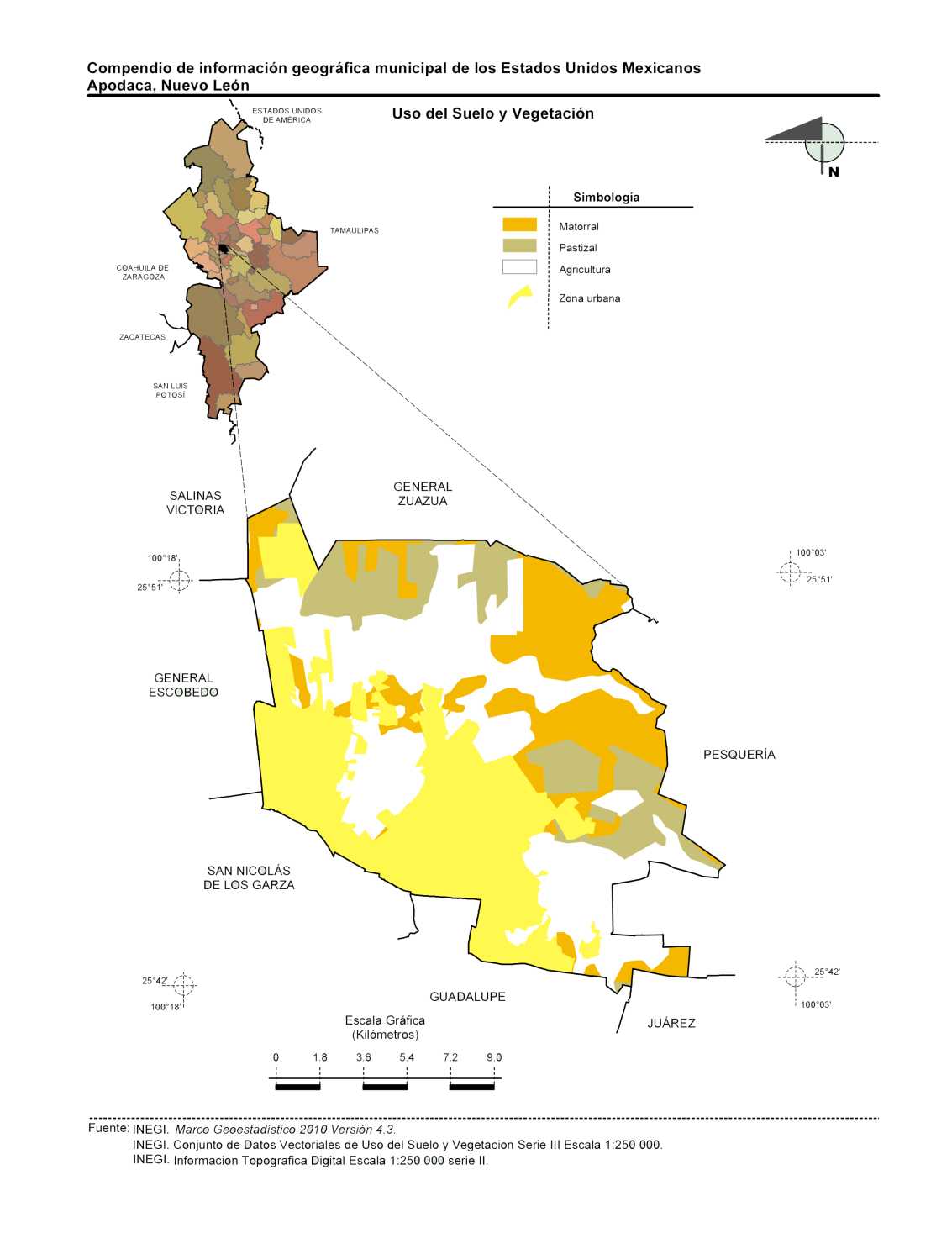 Situación poblacionalDe acuerdo con los resultados del Censo de Población y Vivienda efectuado por el Instituto Nacional de Estadística Geografía e informática (INEGI) del año 2000, en Apodaca se computaron 283,497 habitantes, de los cuales 143,349 eran hombres y 140,148 mujeres, presentándose en el período 1995-2000 una tasa de crecimiento de 5.24%, pues hacia 1990 contaba con una población de 115,903 habitantes, de los cuales 58,977 eran hombres y 56,936 mujeres con una densidad de 631.67 habitantes por km2, lo que a su vez representaba en el período 1980-1990 una tasa de crecimiento de 12.04%.Sin embargo, ya para el año de 1995 Apodaca contaba con 219,153 habitantes, 111,226 eran hombres mientras que 107,927 eran mujeres; con una densidad de 1,194.29 habitantes por km2, y representando en el período 1990-1995 una tasa de crecimiento de 13.58%.Finalmente, para el año 2010 el crecimiento poblacional se manifestó aún más, llegando hasta 523,370 habitantes de los cuales 263,374 son hombres y  259,996 son mujeres. En consecuencia, es evidente que nuestro municipio ha registrado un incremento poblacional interesante, tal y como se muestra en la siguiente tabla:Como se puede observar, del año 1960 al año 2010 la población de Apodaca creció un 8261%, del año 1980 al año 2010 un 1307%, y del año 2000 al año 2010 a razón de un 84%.Por otro lado, como sucede en prácticamente todo el territorio nacional, en Apodaca se ha incrementado exponencialmente la población de jóvenes, pues cerca del 40% de la población es menor a los 35 años. Prácticamente la totalidad de la población de la localidad está alfabetizada, lo que representa una importante ventaja competitiva.Si bien es cierto que este perfil poblacional llama a generar políticas públicas para una población que de manera importante demanda empleo, vivienda, educación y servicios, también es cierto que constituye un verdadero activo para las fortalezas nuestro municipio, pues esos jóvenes representan un alto potencial económico y productivo.Actividad económicaLa infraestructura industrial de Apodaca continúa en franco crecimiento contando actualmente con 72 parques industriales, más de 1500 empresas y un estimado de 10 mil unidades económicas. Esto representa que más del 75% de los parques industriales de Nuevo León están ubicados en Apodaca, con una planta laboral superior a los 160 mil empleados, de los cuales 32 mil han sido generados en la actual administración; por cierto, los mejores pagados en el norte de México, según datos del Instituto Mexicano del Seguro Social. La principal vocación de Apodaca es la actividad industrial, manteniendo el liderazgo en empresas manufactureras y servicios de exportación. Los principales socios comerciales de Apodaca son empresas provenientes de Estados Unidos y Europa. Apodaca capta mayor inversión privada que 23 estados de la república.  La  existencia  de  parques  industriales,  modernas  industrias  y  la edificación  de viviendas, favorece la creación de nuevos empleos. En orden de importancia, en cuanto al sector de actividad, sobresale en primer lugar la población ocupada en industrias manufactureras, en segundo lugar la ocupada en comercio y en tercer lugar la ocupada en la construcción. Las actividades en industria eléctrica, minería y agricultura, ganadería forestal, caza y pesca, no son relevantes en cuanto a cantidad de población.Actualmente las empresas instaladas en Apodaca producen el 60% de componentes de los aparatos eléctricos, el 55% de los componentes electrónicos y el 60% de las autopartes del Estado, representando una captación anual de inversión por alrededor de los 700 millones de dólares. Vías de comunicaciónPor su ubicación geográfica Apodaca presenta importantes ventajas que la convierten en la primer opción de las industrias y los nuevos asentamientos humanos. Por el territorio de Apodaca pasan importantes carreteras que conducen a la frontera con Estados Unidos en las ciudades de Nuevo Laredo, Cd. Mier y Reynosa. Además cuenta con importantes vialidades internas que facilitan la comunicación con los municipios metropolitanos como la avenida Miguel Alemán, la avenida Carlos Salinas de Gortari, la autopista al aeropuerto, la avenida Concordia, la Carretera Mezquital Santa Rosa, entre otras de gran trascendencia. Destacan además de las vialidades y las vías ferroviarias, el hecho de que Apodaca es el único municipio del país que cuenta con dos aeropuertos, el Internacional Mariano Escobedo y el Internacional del Norte. El aeropuerto Internacional Mariano Escobedo es considerado como uno de los aeropuertos más modernos de América del Norte, atendiendo a más de 5 millones de pasajeros al año.  Actualmente 87% del tráfico de pasajeros es doméstico, provenientes del Distrito Federal, Guadalajara, Chihuahua y Tijuana, mientras que el 13% restante es tráfico proveniente del extranjero, principalmente de ciudades norteamericanas como Dallas y Houston.Actualmente cuenta con más de 300 vuelos diarios hacia más de 35 destinos en México y Estados Unidos. Es considerado el cuarto aeropuerto del país en términos de pasajeros atendidos y operaciones por año, después del Aeropuerto Internacional de la Ciudad de México, del Aeropuerto Internacional de Cancún y del Aeropuerto Internacional de Guadalajara.Apodaca se caracteriza por albergar cientos de empresas de clase mundial y sus dos puertos aéreos lo convierten en un lugar con altos niveles de inversión y que por supuesto demanda de la legislación adecuada en materia aeroportuaria para otorgar beneficios a los municipios que son sede de las terminales aéreas. Cabe destacar que en fecha reciente nuestro país fue el destino seleccionado para instalar la nueva planta de Kia Motors gracias a su ubicación geográfica, competitivos costos de fabricación y beneficios como acuerdos de libre comercio con mercados estratégicos como Estados Unidos y Canadá, siendo el municipio vecino de Pesquería, Nuevo León, el elegido dentro de nuestra Entidad para ubicar dicha planta ya que cuenta con un entorno que favorece a los fabricantes de automóviles por su mano de obra certificada y de alta calidad, así como por su amplia oferta de proveedores de componentes y piezas de automóviles, además de su infraestructura de distribución y logística bien desarrollada gracias a su cercanía con el Aeropuerto Internacional Mariano Escobedo a tan sólo 24 kilómetros de distancia.  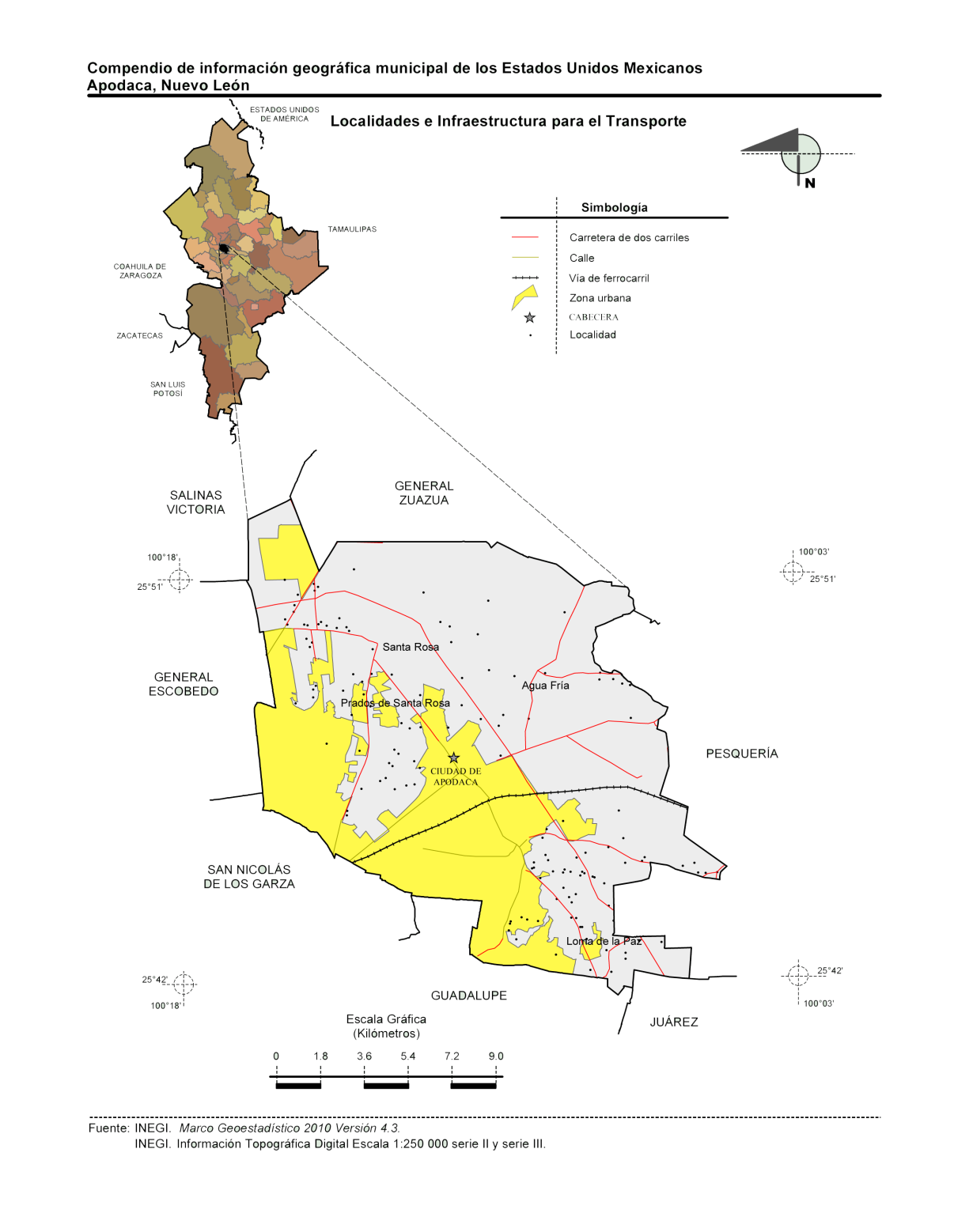 Desarrollo Social y HumanoEl crecimiento es un reto para el fomento al empleo y la calidad de vida de las  familias  apodaquenses. Por ello, tomando en consideración la  migración  de  familias hacia  nuevos  asentamientos  urbanos,  nacientes  colonias  y  fraccionamientos  en donde  las  viviendas son adquiridas  a  través  de  diferentes  esquemas  de  crédito, el crecimiento se convierte igualmente en reto para el fomento al empleo y la calidad de vida de las  familias  apodaquenses. Esto último se puede apreciar en el incremento de viviendas registradas en Apodaca, con 133,171 hogares en el año 2010.Fuente INEGIDe acuerdo al tipo de hogar, en Apodaca su mayoría son nucleares, es decir compuesto por ambos cónyuges con o sin hijos, seguidos por hogares ampliados, es decir, aquellos hogares nucleares más otros parientes. Destaca que una proporción importante se compone por hogares unipersonales, los cuales requieren, por lo general, de especial atención, ya que suele ser población expuesta riesgo de enfrentar alguna vulnerabilidad, aunados a los 20,054 hogares a cargo de jefas familia.Para el año 2005 había un total de 99,623  viviendas particulares, mientras que para el año 2010 se registraron un total de 133,171, de las cuales más del 96% en promedio cuentan con piso, agua de la red pública, drenaje sanitario y energía eléctrica y con un grado de rezago social muy bajo, según los indicadores del Consejo Nacional de Evaluación de la Política de Desarrollo Social (CONEVAL). Más del 80% de la población total de Apodaca es derechohabiente a los servicios de salud. Poco más de 90 mil personas no tienen derechohabiencia, por lo que es evidente el área de oportunidad en esta materia, en los tres niveles de atención y también en lo que toca a la formación de recursos humanos. Al 2010 se tenía registro de 23,799 familias beneficiarias por el Programa Seguro Popular, y se cuenta con 3 unidades médicas del Instituto Mexicano del Seguro Social y 18 del Sistema de Salud del Estado.Fuente INEGIEJES RECTORES DE LA PLANEACIÓNDelimitación de los Ejes RectoresLos Ejes Rectores establecen objetivos y estrategias que se deberán cumplir a través de Proyectos Estratégicos, y éstos a su vez por medio de específicas líneas de acción que de forma transversal abarcan aspectos de índole económica, social, cultural, político y ambiental, y que en su conjunto componen un proyecto integral con la finalidad de dar cumplimiento a los objetivos inmanentes de la Misión y Visión del Plan Municipal de Desarrollo Apodaca 2015-2018.La delimitación conceptual de cada uno de los Ejes Rectores se llevó a cabo con base en una metodología que sistematizó, por un lado, toda la información vertida en el ejercicio de consulta ciudadana “Apodaca te escucha”, y por el otro los datos ofrecidos por el Diagnóstico Estratégico, construyendo variables explicativas a la problemática local para generar con ello cinco grandes dimensiones estratégicas para operar los objetivos trazados, y que son las siguientes:La gestión por resultados que estructura el Plan Municipal de Desarrollo Apodaca 2015-2018 se refleja en los cuatro Ejes Rectores y sus respectivos Proyectos Estratégicos, mismos que serán monitoreados y evaluados en relación a su eficacia, eficiencia, calidad e impacto social. Los Proyectos Estratégicos fueron generados bajo la Metodología del Marco Lógico que conlleva la definición de un modelo causal o teoría del cambio social como respuesta a los problemas públicos en su etapa de formulación y diseño de políticas públicas. Este modelo propone un programa de actuación político-administrativo que integra objetivos, líneas de acción, indicadores y metas.La Metodología del Marco Lógico funciona identificando un problema principal, a partir del cual se analizan y distinguen causas y efectos. El producto de esa metodología analítica es una matriz en la que se plasman una cadena de objetivos que serán controlados y medidos con indicadores estratégicos y de gestión.Adicionalmente, para imprimir una perspectiva holística a la gestión municipal, durante el proceso de planeación se incorporaron 3 estrategias transversales que homogenizan los 4 Ejes Rectores de la gestión municipal: 1) Derechos Humanos; 2) Prevención del Delito, y; 3) Gobernanza.Derechos Humanos. Considera que las políticas públicas deben ser incluyentes, empoderando a los sectores excluidos y reconociendo sus derechos como una obligación constitucional. Bajo esta lógica, todas las personas, sin distingo, tienen pleno derecho a hacer valer sus garantías y a defender su integridad física y moral.Prevención del Delito. Supone la atención a los factores de riesgo y de protección vinculados a la violencia y a la delincuencia, incrementando la corresponsabilidad de la ciudadanía y de los actores sociales en la prevención social mediante su participación y desarrollo de competencias. Gobernanza. Comprende la búsqueda y puesta en marcha de mecanismos e instrumentos para establecer una relación horizontal entre los actores públicos, privados y sociales, tendiente a mejorar la toma de decisiones, la gestión y el desarrollo del municipio mediante la integración, cooperación y articulación de la capacidad de acción. Este enfoque replantea las relaciones entre el gobierno municipal y la sociedad desde la interdependencia y la coordinación de esfuerzos, a fin de lograr objetivos definidos colectivamente.Alineación al Sistema Nacional de Planeación DemocráticaPor otro lado, cabe destacar que la planeación municipal no podía sustraerse de las metas y objetivos trazados por el Gobierno de la República en el Plan Nacional de Desarrollo 2012-2018, razón por la cual cada una de los Proyectos Estratégicos y líneas de acción que se desprenden de los Ejes Rectores del Plan Municipal Apodaca 2015-2018 encuentran un asidero programático en el sistema de planeación nacional, con estricto apego y respeto al ámbito competencial de competencial de nuestro Municipio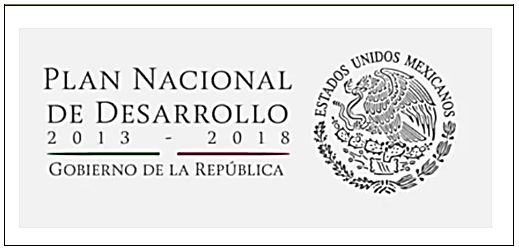 OBJETIVOS Y ESTRATEGIASEje 1 Apodaca Prevenido y SeguroLa política preventiva es parte sustancial del combate contra el crimen. Por eso es necesario dar impulso a programas y acciones integrales a nivel nacional, regional, estatal y municipal, a fin de evitar que haya más ciudadanos que se conviertan en delincuentes, que haya más violación a su integridad y su patrimonio, o que queden atrapados por el consumo de las drogas.La prevención del delito es la formación ciudadana clave para la vida en sociedad, en la inteligencia de que “prevención del delito” no es más que tomar medidas y realizar acciones para evitar una conducta o un comportamiento que puedan dañar o convertir a la población en sujetos o víctimas de un ilícito.La función de la prevención del delito consiste en eliminar los problemas que puedan llevar a un ciudadano a delinquir. En la medida que se vayan abriendo mejores y más eficaces oportunidades para la educación, la capacitación y el empleo, y se extiendan entre la población los valores de respeto a la legalidad y el derecho, habrá de ser menos frecuente la tentación de buscar beneficios económicos fuera de la ley.Dentro de la clasificación de los niveles de prevención del delito, según el sistema competencial de funciones, al municipio de Apodaca le corresponde atender aquella de nivel primario, es decir, aquella que se identifica con las condiciones del medio físico y social que proporciona oportunidades para el delito o precipitan los actos criminales, está constituida en estratégicas políticas públicas, sociales y económicas, de otras áreas que intentan influir en situaciones criminógenas y en la raíz del mismo delito; ejemplo de ello es la educación, el empleo, el hogar, el descanso y la recreación.La Administración de Apodaca 2015-2018 se ha propuesto implementar políticas preventivas en delitos sin violencia asociados a causas sociales y del entorno. Pero además políticas frontales en delitos con violencia, originadas en contextos donde el crimen organizado y el acceso fácil al uso de las armas han propiciado el incremento de la violencia en determinadas zonas de nuestro municipio.De igual forma, cabe destacar que una de la estrategia transversal de las líneas de acción es el respeto y garantía de los Derechos Humanos, por lo que esta política de prevención tiene como objetivo garantizar la integridad física y moral de los ciudadanos, con absoluto respeto a los derechos individuales y colectivos, preservando las libertades, el orden y la paz pública.Ambas políticas, tanto la preventiva (Apodaca prevenido) como la frontal (Apodaca seguro), requerirán la aplicación de la ley para todos, de solidaridad evitando estigmatizar y garantizando asistir adecuadamente a las víctimas de la violencia.  Atender de forma focalizada las causas de la delincuencia con el propósito de contribuir a eliminar los factores que la favorecen. Para lograrlo se dispondrá de una estructura institucional eficaz que implemente acciones transparentes a la corrupción, que gestione recursos financieros suficientes para ejercerlas y que involucre permanentemente la participación ciudadana.El énfasis de este Plan Municipal de Desarrollo Apodaca 2015-2018 en el ámbito de la seguridad pública se sustenta plenamente en datos oficiales que demuestran su pertinencia, y con ello fomentar la organización de la sociedad y el fortalecimiento del tejido social. Todo ello permitirá incrementar la responsabilidad de aquellas zonas de nuestro municipio en las que se convive diariamente con los hechos delictivos para enfrentar de manera conjunta con el gobierno municipal los retos que el incremento de la violencia urbana trae consigo.Eje 2 Apodaca HumanoEl desarrollo humano es una de las preocupaciones más importantes a nivel local, nacional e internacional, por ello se realizan innumerables esfuerzos para avanzar hacia sociedades más justas y equitativas.Organismos internacionales como Naciones Unidas, orientan sus actividades bajo el denominado enfoque de Desarrollo Humano Sostenible, entendido como el proceso de ampliación de las opciones de vida de la población, de forma que los beneficios del presente no comprometan los del futuro. En este sentido el Plan Estratégico 2014-2017 del Programa de las Naciones Unidad para el Desarrollo (PNUD), contempla diversas directrices para erradicar la pobreza externa, combatir la desigualdad y lograr el acceso universal a los servicios básicos para que todas las personas tengan un nivel mínimo de bienestar y calidad.El propósito de los gobiernos adscritos es implementar estrategias de desarrollo sustentadas en el diálogo político y en la corresponsabilidad social, que garanticen la vigencia de los derechos humanos y que articule las políticas pública que contribuyan de forma decidida en tres sentidos: a) reducción de pobreza, b) mejora de la calidad de vida, y c) disminución de las desigualdades (de género, edad, etnia, económicas, de las condiciones de discapacidad entre otras) (PNUD, 2014).De acuerdo con lo anterior, en el Plan Municipal de Desarrollo Apodaca 2015-2018 se incorporó el enfoque de Derechos Humanos como una estrategia transversal, toda vez que el bienestar de las personas parte del reconocimiento, la garantía y el ejercicio de un conjunto de condiciones sociales necesarias y suficientes para alcanzar un desarrollo gratificante, acorde a los valores y las aspiraciones de los apodaquenses. Dicho enfoque coloca a la ciudadanía como titular de los derechos constitucionales con la facultad para ejercerlos y hacerlos valer desde la ejecución de la acción pública y de los programas sociales, en razón de lo cual la labor del Sistema para el Desarrollo Integral de la Familia (DIF) de Apodaca será determinante para la buena consecución de los objetivos aquí planteados.Adicionalmente, el enfoque de Derechos Humanos conlleva a reconstruir la relación entre los ciudadanos y los servidores públicos, asegurando una relación entre equivalentes, de tal forma que los servidores públicos son titulares de deberes y obligaciones a favor de la ciudadanía, titular de los derechos. De este modo, los principios de los derechos humanos que derivan de las normas, constituyen principios operativos que orientarán las actividades, las políticas y acciones que fortalezcan el desarrollo de Apodaca.Finalmente, uno de los principales obstáculos a vencer, cuando se habla de Derechos Humanos, es la vulnerabilidad de los sectores en situación de riesgo que padecen históricamente la erosión de sus capacidades y la carencia de oportunidades de desarrollo y de movilidad social. Si bien es cierto que la vulnerabilidad estructural de estos sectores está directamente relacionada con su ínfimo nivel adquisitivo, también lo es que las políticas públicas orientadas al desarrollo humano pueden generar un impacto positivo en la reconstrucción del tejido social.Eje 3 Apodaca Cercano y AbiertoDe acuerdo con el estudio Gobierno Abierto en América Latina elaborado por la Organización para la Cooperación y el Desarrollo Económicos (OCDE), el gobierno abierto incide en una gran diversidad de campos y abarca una amplia gama de principios y practicas cuya finalidad es hacer que la relación entre los gobiernos y los ciudadanos sea más dinámica, mutuamente benéfica y basada en una confianza recíproca. Las iniciativas de gobierno abierto pueden ayudar a mejorar la transparencia, impulsar la innovación en el sector público, empoderar a las personas y volver los procesos de diseño de políticas públicas más representativos, incluyentes y efectivos. De ahí que el gobierno abierto contribuya eficazmente a aumentar la rendición de cuentas de las instituciones públicas, fortalecer su capacidad para prestar servicios más acordes a las demandas de los ciudadanos y las empresas, y rendir mayores beneficios económicos y sociales. Así pues, el gobierno abierto es un instrumento importante para preservar, o reforzar cuando sea necesario, la confianza pública.Sobre el particular, cabe destacar que la nueva Ley de Gobierno Municipal para el Estado de Nuevo León incorpora un Título dedicado exclusivamente a la participación ciudadana para efecto de constituir consejos, comités, comisiones en temas de consulta y en actos de gobierno que ayuden en las tareas que tiene a cargo la administración municipal, con el objeto de cumplir con sus fines y participen mediante el trabajo y la solidaridad en el desarrollo vecinal, cívico y en beneficio colectivo del Municipio (art. 162) .En este sentido, un Gobierno Abierto que se precie de tal debe exigirse propiciar condiciones para un cambio de concepción de la sociedad en general y de la figura del ciudadano en particular, ya que busca un cambio de fondo en el que se rescaten los valores y se acabe con los dogmas que vician los actos de gobernar.Lo anterior requiere de ciertas transformaciones que suponen, principalmente, cambios culturales en la forma de pensar la administración y la función de quienes trabajan en ella, además de las actitudes ante los novedoso, lo externo y lo abierto; cambios en los procesos de la administración pública que hasta ahora han sido diseñados más en una lógica burocrática cerrada, que para servir a la ciudadanía, así como cambios en las organizaciones públicas, diseñadas en modelos jerárquicos, para permitir un trabajo en red y de carácter multisectorial.La fuerte competitividad internacional y falta de confianza de la ciudadanía en el gobierno, han impuesto la necesidad de rediseñar los procesos y estructuras. El uso de sistemas de certificación de calidad y la aplicación de un modelo de calidad total, son los primeros pasos que debe dar el país para corregir deficiencias y consolidar un gobierno con las características que los mexicanos queremos. Un gobierno de calidad se distingue por centrar su atención en prestar bienes y servicios, cada una de las actividades que lleva a cabo la administración pública tiene como objetivo principal responder a exigencias previamente definidas y emplea los recursos a su alcance para informarse sobre las necesidades de servicios que tiene la ciudadanía, selecciona el servicio con alto impacto y añade un valor adicional a las medidas que emprenda en favor de ésta. En consecuencia, la administración municipal Apodaca 2015-2018 tiene el compromiso de optimizar sus procesos administrativos, para cumplir con las exigencias de la población; es decir, los servicios que ofrece deben mejorar las condiciones de vida y generar confianza en la administración pública, al adoptar estrategias apropiadas para un mejor desempeño, apoyado de normas y criterios internacionales de competitividad global. Eje 4 Apodaca VanguardistaLa emergencia reciente de crisis económicas y sociales en diversos países ha revelado, y frecuentemente aumentado, la desigualdad territorial a nivel nacional. Debido a la erosión de las fuentes tradicionales de trabajo, cambios en la estructura del mercado laboral y la expansión de la economía informal, el desarrollo de políticas participativas que respondan a necesidades locales emerge como una estrategia clave para crear empleos donde más se necesitan.La economía mundial atraviesa un periodo de recesión gracias a una crisis financiera y a una grave pérdida de confianza por parte de los entes económicos. A pesar de que ya se han tomado diversas medidas, la ayuda ha estabilizado en algo los mercados financieros, sin restablecer la confianza ni las repercusiones entre el debilitamiento de la actividad económica y las fuertes tensiones financieras. En su momento, se mencionó que la economía mundial estaría atravesando la más aguda recesión del periodo de posguerra. Desafortunadamente, aunque se ha venido registrando un ligero avance en las principales economías del mundo, recientemente el Fondo Monetario Internacional (FMI) ajustó nuevamente a la baja sus pronósticos de crecimiento económico de México para los próximos años. De suerte que entre 2015 y 2019 la actividad productiva en el país registrará un dinamismo menor al que estimó apenas en octubre de este 2015. Este sería el quinto ajuste en lo que va del presente año. La expectativa para 2015 fue revisada de 2.3 a 2.25% y para 2016 se ajustó de 2.8 a 2.5%. De acuerdo con el Índice de Competitividad Estatal 2014, elaborado por el Instituto Mexicano para la Competitividad A. C. Nuevo León ocupa el 4º lugar nacional gracias principalmente a tres fortalezas: innovación, gobierno y sociedad, con un PIB per cápita de 166 mil pesos y una Inversión PEA superior a los 100 mil pesos.Por lo que respecta a la zona metropolitana de Monterrey, de acuerdo con el Índice de Competitividad Urbana 2014, ocupando igualmente el 4º lugar, con nivel aceptable según la estimación del mismo índice elaborado por el IMCO. El referido Índice se compone principalmente por tres aspectos que han sido recogidos en las líneas de acción de Eje Rector 4 de este Plan Municipal de Desarrollo. El primer elemento refiere a la necesidad de transitar hacia un modelo de gestión urbana que controle el crecimiento de las ciudades, denominado modelo de Ciudad Compacta; el segundo es la Gobernanza, es decir, la necesidad de incluir cada vez más a la sociedad en el diseño y aplicación de las políticas públicas, y el tercero es el propio Índice de Competitividad Urbana, “que mide la capacidad de las ciudades mexicanas para atraer y retener talento e inversiones. Una ciudad competitiva, es decir, que consistentemente resulta atractiva para el talento y la inversión, es una ciudad que maximiza la productividad y el bienestar de sus habitantes”.Por tanto, en este Eje Rector proyecta el desarrollo económico integral y sustentable de Apodaca a partir de un cambio de paradigma en la forma de diseñar y ejecutar las políticas públicas para detonar su economía, estimulando a sus comercios, empresas y parques industriales para generar más empleos mejor remunerados, con perspectiva de vanguardia.El desarrollo del municipio estará basado en el orden y la competitividad. Se trabajará para la atracción de más inversiones productivas, que generen más empleos y bienestar social, para fortalecer la industria y la generación del conocimiento, como el principal puente de encuentro con una prosperidad para todas las familias de Apodaca. OBRA PÚBLICA Relación de la obra pública proyectada por la Administración Municipal Apodaca 2015-2018 con recursos públicos de la Federación.Asimismo existen diversas acciones de Obra Pública que pretenden ser realizadas mediante la asignación de recursos propios por lo que se incluye este listado en forma genérica el cual estará sujeto a la disposición de los recursos.SEGUIMIENTO Y EVALUACIÓNIndicadores para el seguimiento de objetivosEl proceso de planeación sólo podrá cumplir plenamente su cometido si cuenta con un Sistema de Seguimiento y Evaluación de los objetivos, metas y acciones planteadas. Por ello, el Plan Municipal de Desarrollo Apodaca 2015-2018 será evaluado de forma puntual, oportuna y responsable, tanto por la Contraloría Municipal como por la Comisión de Seguimiento del PMD, a través de un Sistema de Seguimiento y Evaluación que opere con criterios escrupulosos de transparencia y rendición de cuentas, así como con indicadores de medición en sus resultados.En estricto cumplimiento a lo dispuesto por la Ley de Gobierno Municipal de Nuevo León, el Plan Municipal de Desarrollo Apodaca 2015-2018 ha incorporado indicadores que permitirán medir el nivel de cumplimiento de los objetivos y estrategias, mismos que responden a la naturaleza de cada una de las, metas y líneas de acción programadas. Los indicadores que darán soporte técnico al ejercicio de seguimiento y evaluación del Plan Municipal de Desarrollo Apodaca 2015-2018 serán susceptibles de expresar su medición en términos cuantitativos, de tal suerte que por medio de ellos se podrá advertir el plazo y frecuencia de medición del avance en los objetivos y metas, facilitando así la capacidad de respuesta para realizar ajustes o medidas correctivas por parte de la administración municipal.De igual forma, por ministerio legal las dependencias encargadas de la ejecución del PMD deberán elaborar Programas Operativos Anuales, cuyo cumplimiento también será aprovechado para medir el avance de la gestión pública.El Sistema de Seguimiento y Evaluación utilizará diversos tipos de indicadores: Indicadores de impacto: Se refieren a los efectos, a mediano y largo plazo, que tienen varios programas en el universo de atención, y que repercuten en la sociedad en su conjunto. Indicadores de resultado: Se refieren a los efectos, en el corto y mediano plazo, de la acción institucional y de un programa sobre la sociedad. Indicadores de gestión: Se refieren a los efectos inmediatos de la acción institucional.Proyecto Estratégico 1POLICÍA DE CALIDADPOLICÍA DE CALIDADObjetivoContar con una Policía Municipal que cumpla con los estándares nacionales e internacionales, con prestaciones laborales que los dignifique, y generen confianza en la ciudadanía.Contar con una Policía Municipal que cumpla con los estándares nacionales e internacionales, con prestaciones laborales que los dignifique, y generen confianza en la ciudadanía.EstrategiaMejorar sustancialmente las condiciones laborales de los policías y facilitarles capacitación y herramientas tecnológicas que los fortalezca en su desempeño.Mejorar sustancialmente las condiciones laborales de los policías y facilitarles capacitación y herramientas tecnológicas que los fortalezca en su desempeño.MetasAcreditar al 100% de los elementos de la Policía ante las instancias correspondientes; certificar al 100% de los elementos de policía en el nuevo Sistema de Justicia Penal Acusatorio; incrementar en un 10% la percepción de seguridad en la localidad.Dependencias en coordinación con la Secretaría de Seguridad Pública y Vialidad.Líneas de Acción1.1 Elaborar y actualizar de manera permanente los protocolos de actuación. 1.2 Establecer programas de control y confianza.1.3 Dotar del equipo necesario a los cadetes que forman parte del programa de adiestramiento de la Universidad de Ciencias de la Seguridad.1.4 Capacitar de forma permanente en métodos de operación e investigación policial, así como en el trato a la ciudadanía y respeto a los Derechos Humanos.1.5 Capacitar y equipar a los elementos de tránsito y al cuerpo de rescate y protección civil.1.6 Incentivar el desempeño mediante bonos de productividad.1.7 Mejorar las prestaciones y remuneraciones del cuerpo policiaco.1.8 Implementar un programa de capacitación permanente para los elementos de policía y tránsito, que incluya cursos de atención a víctimas, manejo de ira y control del estrés, así como idioma inglés. 1.9 Establecer Jornadas ciudadanas de reconocimiento público al buen desempeño policial.1.10 Difundir e informar oportunamente a la ciudadanía las acciones que integran este programa.Secretaría de Seguridad Pública y Vialidad.Secretaría del Ayuntamiento. Secretaría de Administración.Proyecto Estratégico 2APODACA EN ALERTAAPODACA EN ALERTAObjetivoContribuir a la disminución de la incidencia delictiva en Apodaca mediante mecanismos de prevención social del delito, y evitar situaciones de riesgo para la población.Contribuir a la disminución de la incidencia delictiva en Apodaca mediante mecanismos de prevención social del delito, y evitar situaciones de riesgo para la población.EstrategiaDisminuir la incidencia delictiva por medio de intervenciones de carácter preventivo e integral, promoviendo la cultura de paz, impulsando la participación ciudadana y fortaleciendo la cohesión social, y prevenir situaciones de riesgo mediante el fortalecimiento institucional y la concientización.Disminuir la incidencia delictiva por medio de intervenciones de carácter preventivo e integral, promoviendo la cultura de paz, impulsando la participación ciudadana y fortaleciendo la cohesión social, y prevenir situaciones de riesgo mediante el fortalecimiento institucional y la concientización.MetasImplementar la participación social en el diseño e implementación de programas de prevención del delito, mitigar situaciones de riesgo a la población e incrementar la infraestructura urbana para la prevención y disuasión del delito.Dependencias en coordinación con la Secretaría de Seguridad Pública y Vialidad.Líneas de Acción2.1 Elaborar un diagnóstico diferenciado de la incidencia delictiva para el establecimiento de políticas segmentadas de prevención del delito por zonas dentro del municipio.2.2 Realizar campañas de cultura de la denuncia, prevención del delito, fortalecimiento del tejido social y valores cívicos en medios de comunicación.2.3 Diseñar rutas de patrullaje de acuerdo al diagnóstico diferenciado de incidencia delictiva.2.4 Fortalecer la Policía de Proximidad.2.5 Implementar el Programa de Bitácora-Ciudadano.2.6 Incrementar la infraestructura urbana de  seguridad y vigilancia para la prevención y disuasión del delito en zonas con mayor incidencia delictiva.2.7 Impulsar la creación del Observatorio Ciudadano de Seguridad, respecto de políticas de intervención social en zonas de alta incidencia delictiva, así como en la ejecución del presupuesto participativo destinado a prevención.2.8 Prevenir la violencia familiar, de género, física y psicológica.2.9 Organizar programas comunitarios para fortalecer la prevención del delito.2.10 Realizar jornadas informativas sobre las acciones que el municipio lleva a cabo para el combate a la delincuencia y la prevención del delito.2.11 Implementar los operativos en temporada invernal y vacacional para evitar contingencias.2.12 Diseñar y ejecutar programas de concientización entre la población, pequeñas y medianas empresas, así como parques industriales, en materia de protección civil, cuidado al medio ambiente y primero auxilios.2.13 Impulsar campañas de educación vial y prevención de accidentes (alcohol y texting).2.14 Diseñar un atlas de vialidades para determinar las zonas exclusivas de tránsito del transporte de carga pesada.Secretaría de Seguridad Pública y Vialidad.Secretaría del Ayuntamiento. Secretaría de Administración. Secretaría de Desarrollo Social. Proyecto Estratégico 3APODACA SEGUROAPODACA SEGUROObjetivoDisminuir los índices delictivos en ApodacaDisminuir los índices delictivos en ApodacaEstrategiaImplementar operativos que garanticen la seguridad del municipio, combatiendo frontalmente los grupos delincuenciales, a través de un trabajo policial coordinado y el establecimiento de infraestructura e instrumentos tecnológicos y de inteligencia necesarios.Implementar operativos que garanticen la seguridad del municipio, combatiendo frontalmente los grupos delincuenciales, a través de un trabajo policial coordinado y el establecimiento de infraestructura e instrumentos tecnológicos y de inteligencia necesarios.MetasDisminuir año con año los niveles de incidencia delictiva conforme a las cifras reportadas por el INEGI.Dependencias en coordinación con la Secretaría de Seguridad Pública y Vialidad.Líneas de Acción3.1 Instalar nuevas delegaciones de policía.3.2 Incrementar y mejorar el equipo tecnológico y herramientas de trabajo.3.3 Equipar tecnológicamente el Centro de Comando C4.3.4 Certificar el C4.3.5 Maximizar el uso de la Plataforma México.3.6 Diseñar e implementar operativos frontera encargados de vigilar y otorgar seguridad en los límites municipales.3.7 Consolidar un esquema de coordinación operativa y de comunicación entre las instituciones de seguridad pública de los municipios vecinos y del resto de la zona.3.8 Fortalecer el intercambio de información entre los tres órdenes de gobierno.3.9 Implementar un programa de cero tolerancia para sancionar todos los delitos.3.10 Difundir e informar oportunamente a la ciudadanía las acciones que integran este programa.Secretaría de Seguridad Pública y Vialidad.Secretaría del Ayuntamiento. Secretaría de Administración.Proyecto Estratégico 4INFRAESTRUCTURA PARA EL DESARROLLO.INFRAESTRUCTURA PARA EL DESARROLLO.ObjetivoContribuir al acceso y goce de derechos sociales en personas y familias que se encuentran en condición de vulnerabilidad en Apodaca.Contribuir al acceso y goce de derechos sociales en personas y familias que se encuentran en condición de vulnerabilidad en Apodaca.EstrategiaBrindar equipamiento e infraestructura que faciliten el acceso y goce de derechos sociales a las personas y las familias en condición de vulnerabilidad.Brindar equipamiento e infraestructura que faciliten el acceso y goce de derechos sociales a las personas y las familias en condición de vulnerabilidad.MetasDisminuir la población que presenta carencias sociales en los servicios básicos en la vivienda, mediante el incremento en la inversión de infraestructura social básica.Dependencias en coordinación con el DIF Municipal y la Secretaria de Desarrollo Social.Líneas de Acción4.1 Rehabilitar centros de esparcimiento y ejercitación para adultos mayores.4.2 Construir nuevas unidades y rescate de espacios públicos para el deporte.4.3 Incrementar la red de salud municipal.4.4 Contribuir al Programa Escuelas de Calidad.4.5 Rehabilitar la infraestructura deportiva existente.4.6. Instalar puntos de activación física en distintos espacios públicos.4.7 Rehabilitar la infraestructura que permita elevar la oferta en los servicios de guardería.4.8 Crear un programa para rehabilitar espacios culturales y de interés público.4.9 Gestionar la creación, equipamiento y mantenimiento de espacios para la práctica deportiva con apoyo del sector privado, bajo normas de accesibilidad y corresponsabilidad.4.10 Impulsar el uso de espacios públicos para promover actividades culturales en zonas prioritarias del municipio.DIF Municipal.Secretaria de Desarrollo Social.Secretaría de Fomento y Desarrollo Económico.Secretaría de Desarrollo Urbano, Obras Públicas, Ecología y Transporte.Proyecto Estratégico 5CAPACITADOS PARA EL DESARROLLO.CAPACITADOS PARA EL DESARROLLO.ObjetivoFomentar la protección de derechos y desarrollo social en las familias en condición de vulnerabilidad en Apodaca.Fomentar la protección de derechos y desarrollo social en las familias en condición de vulnerabilidad en Apodaca.EstrategiaDotar de apoyos y servicios a las personas y familias en condición de vulnerabilidad que impulsen su desarrollo.Dotar de apoyos y servicios a las personas y familias en condición de vulnerabilidad que impulsen su desarrollo.MetasIncrementar la cantidad de beneficiarios en apoyos y servicios que promueven la protección y el desarrollo social de grupos vulnerables para contribuir a la disminución de la desigualdad social en Apodaca.Dependencias en coordinación con el DIF municipal y la Secretaria de Desarrollo.Líneas de Acción5.1 Realizar diagnósticos para identificar los problemas y necesidades inmediatas por colonias.5.2 Diseñar e instrumentar las herramientas de gestión y control para la adecuada aplicación de apoyos y servicios.5.3 Diseñar e implementar programas permanentes de autoempleo para adultos mayores y superación personal para mujeres.5.4 Otorgar orientación y apoyo alimentario para mejorar la condición nutricional de personas de bajos ingresos, especialmente menores de edad.5.5 Implementar campañas entre la niñez y juventud sobre el respecto a la dignidad humana (bullying) y diversos factores de riesgo.5.6 Impartir talleres informativos sobre prevención de adicciones y embarazos prematuros.5.7 Fortalecer el programa de becas en todos los niveles educativos, para estudiantes destacados y familias con bajos niveles de ingresos, con más presupuesto y el apoyo de internet para facilitar comunicación con los jóvenes. 5.8 Impulsar programas de apoyo a estudiantes y atletas destacados. 5.9 Construir nuevas bibliotecas y fortalecer las existentes. 5.10 Diseñar y ejecutar programas de difusión de oferta educativa en el municipio.5.11 Apoyar al personal docente mediante estímulos a la productividad.5.12 Implementar programas de prevención y erradicación de enfermedades como la tuberculosis, dengue, chikungunya y zika.5.13 Impulsar programas de apoyo y fortalecimiento a personas con capacidades diferentes.5.14 Diseñar e implementar programas de apoyo y recreación para los adultos mayores.5.15 Facilitar asesoría legal a personas y grupos en situación de vulnerabilidad.5.16 Implementar programas de bolsas de trabajo y capacitación para el primer empleo.5.17 Propiciar la suscripción de convenios con empresas de la localidad para el empleo de mujeres por jornadas laborales de tiempo parcial.5.18 Facilitar servicios médicos básicos.5.19 Establecer programas permanentes de capacitación en equidad de género y eliminación de la violencia.5.20 Diseñar programas para jóvenes con ideas emprendedoras.5.21 Ejecutar programas en conjunto con las empresas y parques industriales de la ciudad para emplear a los jóvenes en condiciones dignas.5.22 Crear una dependencia de la administración municipal dedicada al fomento del deporte.DIF Municipal.Secretaria de Desarrollo Social.Secretaría de Fomento y Desarrollo Económico.Secretaría de Desarrollo Urbano, Obras Públicas, Ecología y Transporte.Proyecto Estratégico 6INTÉGRATE.INTÉGRATE.ObjetivoPromover el desarrollo integral de las personas y familias de Apodaca.Promover el desarrollo integral de las personas y familias de Apodaca.EstrategiaBrindar apoyos y servicios educativos, artísticos, culturales, deportivos y recreativos a las personas y familias.Brindar apoyos y servicios educativos, artísticos, culturales, deportivos y recreativos a las personas y familias.MetasIncrementar el porcentaje de escuelas, asociaciones deportivas, clubes y agrupaciones artísticas beneficiadas con por los programas dirigidos a incentivar actividades de recreación.Incentivar a los atletas destacados e incrementar la cantidad de eventos culturales y deportivos para impulsar la cultura, la recreación y la convivencia familiar en Apodaca.Dependencias en coordinación con el DIF municipal y la Secretaria de Desarrollo.Líneas de Acción6.1 Diseñar e implementar programas de aprendizaje de la ejecución de instrumentos musicales.6.2 Crear espacios públicos itinerantes para la práctica del deporte.6.3 Supervisar y apoyar a las distintas ligas deportivas existentes en el municipio, e impulsar un programa de detección de jóvenes con talento deportivo.6.4 Diseñar e implementar programas integrales de entrenamiento deportivo en distintas disciplinas.6.5 Implementar un programa de detección de maestros e instructores en diversas áreas deportivas y artísticas para la formación del capital humano de la localidad.6.6 Celebrar talleres y exposiciones culturales.6.7 Implementar cursos de verano para niños y adolescentes.6.8 Diseñar y ejecutar cursos y talleres para el desarrollo de habilidades manuales, deportivas, culturales y artísticas.6.9 Propiciar el acercamiento de niños y niñas a actividades formativas y lúdicas orientadas a fortalecer la ciudadanía, la cultura y respeto al medio ambiente y los animales en todo el municipio.6.10 Promover actividades y eventos artísticos, culturales y deportivos en todo el municipio.6.11 Promover la vinculación entre los diferentes grupos de la sociedad a través de actividades recreativas, donde el municipio sirva como facilitador para la concreción de las acciones.6.12 Impulsar la convivencia familiar, la recreación y el esparcimiento en la plaza principal, así como actividades culturales y deportivas en los públicos todos los domingos.DIF Municipal.Secretaria de Desarrollo Social.Secretaría de Fomento y Desarrollo Económico.Secretaría de Desarrollo Urbano, Obras Públicas, Ecología y Transporte.Proyecto Estratégico 7GOBIERNO ABIERTOGOBIERNO ABIERTOObjetivoContar con una gestión transparente, eficiente, dispuesta a rendir cuentas e incluyente con la participación ciudadana.Contar con una gestión transparente, eficiente, dispuesta a rendir cuentas e incluyente con la participación ciudadana.EstrategiaSimplificar y automatizar los procesos para transparentar la acción de gobierno para evitar la corrupción e ineficiencia, así como para involucrar a la ciudadanía.Simplificar y automatizar los procesos para transparentar la acción de gobierno para evitar la corrupción e ineficiencia, así como para involucrar a la ciudadanía.MetasImplementar un sistema medible de transparencia gubernamental. Contar con Consejos de Participación Ciudadana en áreas prioritarias para la administración municipal.Dependencias en coordinación con la Contraloría y Transparencia Municipal.Líneas de Acción7.1  Realizar diagnósticos para identificar los problemas y necesidades en la materia.7.2 Actualizar el sistema jurídico municipal, incorporando las tres estrategias transversales: derechos humanos, gobernanza y sustentabilidad7.3 Fortalecer los programas de difusión en materia de trasparencia y acceso gubernamental entre la población, principalmente el segmento juvenil.7.4 Modificar el marco normativo vigente en el municipio, para la adopción de mejores prácticas en materia de transparencia.7.5 Capacitar permanentemente al personal de las dependencias en materia de acceso a la información.7.6 Establecer medidas de seguridad para la custodia y protección de datos personales en todas las Dependencias Municipales.  7.7 Propiciar la vinculación con organismos de transparencia, nacionales e internacionales, para el intercambio de experiencias e implementación de mejores prácticas.7.8 Implementar mecanismos de queja y denuncia de opacidad gubernamental.7.9 Renovar el Sistema de Consejos Municipales de Participación Social, fortalecimiento sus funciones conforme a lo establecido en la Ley de Gobierno Municipal para el Estado de Nuevo León, particularmente la de evaluación e integrar su trabajo al de las comisiones del Ayuntamiento, así como presentar sus acuerdos en las sesiones.7.10 Fortalecer al Observatorio Ciudadano de Seguridad 7.11 Propiciar un mayor nivel de participación de la ciudadanía a través de los diferentes mecanismos democráticos existentes y los nuevos generados por la administración.7.12 Impulsar el presupuesto participativo.7.13 Difundir e informar oportunamente a la ciudadanía las acciones que integran este Proyecto Estratégico.Contraloría y Transparencia Municipal.Tesorería Municipal.Consejería Jurídica.Oficina Ejecutiva del Presidente Municipal.Secretaría de Administración.Proyecto Estratégico 8SERVICIOS PÚBLICOS DE CALIDADSERVICIOS PÚBLICOS DE CALIDADObjetivoGarantizar a la ciudadanía el goce y disfrute de su derecho a una ciudad con servicios públicos de primera calidad.Garantizar a la ciudadanía el goce y disfrute de su derecho a una ciudad con servicios públicos de primera calidad.EstrategiaProporcionar una gestión y servicios públicos de calidad.Proporcionar una gestión y servicios públicos de calidad.MetasIncrementar la participación de Apodaca para el mejoramiento de la zona metropolitana de Monterrey en el Índice de Competitividad Urbana (ICU), logrando la certificación de calidad de los servicios públicos municipales y ampliando su cobertura.Contar con un Sistema Automatizado de Seguimiento y Evaluación de Reportes.  Dependencias en coordinación con la Secretaría de Servicios Públicos.Líneas de Acción8.1  Llevar a cabo las adecuaciones para modernizar el equipamiento urbano con sentido incluyente para mejorar la imagen de la ciudad.8.2 Rehabilitar la carpeta asfáltica de las principales calles y avenidas.8.3 Ejecutar un programa de mantenimiento integral en toda la infraestructura municipal.8.4 Renovar, restaurar y reparar las luminarias y su estructura, que forman parte del sistema de alumbrado público, e implementar acciones que permitan reducir el costo del servicio de alumbrado.8.5 Ampliar el sistema de alumbrado público a zonas del municipio que lo requieran, para evitar la presencia de accidentes o la comisión de delitos. 8.6 Combatir el rezago operacional en la recolección de basura, y dar seguimiento al contrato con la empresa responsable del servicio.8.7 Implementar un programa de limpieza de lotes baldíos y prevención de la contaminación en los mismos.8.8 Dar mantenimiento, rehabilitación y equipamiento a las áreas verdes municipales.Contraloría y Transparencia Municipal.Tesorería Municipal.Consejería Jurídica.Oficina Ejecutiva del Presidente Municipal.Secretaría de Administración.Proyecto Estratégico 9MÁS CON MENOS MÁS CON MENOS ObjetivoIncrementar y optimizar los recursos públicos municipales.Incrementar y optimizar los recursos públicos municipales.EstrategiaEstablecer sistemas y mecanismos administrativos para el manejo adecuado de los recursos público, apoyados en herramientas tecnológicas, y de evaluación al Plan Municipal de Desarrollo.Establecer sistemas y mecanismos administrativos para el manejo adecuado de los recursos público, apoyados en herramientas tecnológicas, y de evaluación al Plan Municipal de Desarrollo.MetasIncrementar los ingresos propios del municipio y hacer más eficiente el uso de los recursos materiales, humanos y financieros.Alcanzar el 100% en el cumplimiento de los objetivos planteados en el Plan Municipal de Desarrollo Apodaca 2015-2018. Dependencias en coordinación con la Tesorería Municipal y la Contraloría y Transparencia Municipal. Líneas de Acción9.1 Instrumentar un plan de disciplina y austeridad presupuestaria que involucre a todas las dependencias de la administración municipal.9.2 Realizar un análisis de puestos, revisar la estructura administrativa para diagnosticar funciones duplicadas y adecuar la estructura administrativa a un modelo gestión eficiente.9.3 Optimizar la administración de los bienes muebles e inmuebles del municipio.9.4 Incrementar insumos tecnológicos para el ahorro de energía eléctrica en las dependencias municipales.9.5 Adquirir nuevas tecnologías para hacer más eficientes los procesos administrativos.9.6 Aplicar una política de trámites municipales en línea.9.7 Inculcar una cultura de atención de calidad al ciudadano, a través de programas de capacitación al servidor público para una atención ciudadana de calidad.9.8 Diseñar y ejecutar mecanismos de evaluación ciudadana del desempeño de los servidores públicos.9.9 Implementar módulos de atención ciudadana físicos y en línea de calidad para el seguimiento de trámites municipales.9.10 Revisar la normatividad aplicable a los Jueces Auxiliares y Jefes de Manzana, para dinamizar y transparentar su actuación.9.11 Elaborar y ejecutar un sistema de Indicadores Financieros y Catastrales.9.12 Gestionar e incrementar los recursos nacionales, internacionales y privados a favor de todos los programas que integran el Plan Municipal de Desarrollo.9.13 Incorporar nuevas medidas para la difusión y asesoría a los ciudadanos sobre obligaciones y alternativas de pago a contribuciones municipales.9.14 Diseñar e implementar un Plan de Trabajo para la coordinación de la Comisión de Seguimiento al Plan Municipal de Desarrollo con el Sistema de Seguimiento y Evaluación. 9.15 Obtener la certificación de calidad en los procesos de gestión municipal.9.16 Difundir e informar oportunamente a la ciudadanía las acciones que integran este Proyecto Estratégico.Contraloría y Transparencia Municipal.Tesorería Municipal.Consejería Jurídica.Oficina Ejecutiva del Presidente Municipal.Secretaría de Administración.Proyecto Estratégico 10CIUDAD AMIGABLE CIUDAD AMIGABLE ObjetivoAmpliar y mejorar la infraestructura urbana y las condiciones en materia de movilidad bajo los principios de igualdad, accesibilidad, disponibilidad y sustentabilidad.Ampliar y mejorar la infraestructura urbana y las condiciones en materia de movilidad bajo los principios de igualdad, accesibilidad, disponibilidad y sustentabilidad.EstrategiaDesarrollar un programa integral de infraestructura y equipamiento urbano, que propicie un crecimiento urbano de manera ordenada y en condiciones óptimas para la movilidad.Desarrollar un programa integral de infraestructura y equipamiento urbano, que propicie un crecimiento urbano de manera ordenada y en condiciones óptimas para la movilidad.MetasContar con un Plan de Desarrollo Urbano congruente con las condiciones actuales de la infraestructura urbana y la que se desea proyectar a 20 años, para proporcionar mayor orden y seguridad vial a toda la población.Dependencias en coordinación con la Secretaría de Desarrollo Urbano, Obras Públicas, Ecología y Transporte.Líneas de Acción10.1  Elaborar un Plan Maestro de Desarrollo Urbano Sustentable, con enfoque de movilidad integral.10.2 Adecuar la reglamentación municipal para brindar accesibilidad, seguridad y orden en la movilidad motorizada, no motorizada y peatonal.10.3 Realizar un diagnóstico y llevar a cabo las acciones necesarias respecto a la ingeniería vial del municipio.10.4 Regular los horarios y espacios para el transporte de carga y de servicios en las zonas de tránsito conflictivo.10.5 Diseñar, impulsar y concertar con la ciudadanía la construcción de Parques lineales.10.6 Mejorar el mantenimiento y modernizar las vialidades en el municipio, con obra pública de calidad, con sentido de inclusión para el peatón y medios alternativos de transporte.10.7 Diseñar e implementar un programa de movilidad sustentable.10.8 Promover y garantizar el transporte por medio de bicicleta, a través de vías de comunicación exclusivas. 10.9 Modernizar y actualizar la señalética y nomenclatura.10.10 Mejorar la conectividad vial de zonas de alta densidad poblacional.10.11 Determinar una parada estándar de transporte público en el municipio para llevar a cabo gradualmente su remodelación en colaboración con el sector privado.10.12 Elaborar una propuesta de planeación integral y multidisciplinaria a 20 años.10.13 Generar los planes parciales de desarrollo urbano desde una visión metropolitana y a 20 años.10.14 Generar la infraestructura necesaria para instrumentar el Plan Maestro de Movilidad.10.15 Ampliar y mantener la red de infraestructura hidráulica y pluvial.10.16 Implementar programas de mejoramiento al sistema de transporte público masivo.Secretaría de Desarrollo Urbano, Obras Públicas, Ecología y Transporte.Secretaría de Fomento y Desarrollo Económico.Secretaría de Servicios Públicos.Proyecto Estratégico 11CRECIMIENTO ECONÓMICO  CRECIMIENTO ECONÓMICO  ObjetivoAtraer mayor inversión nacional y extranjera e impulsar el desarrollo económico de la industria y comercio local.Atraer mayor inversión nacional y extranjera e impulsar el desarrollo económico de la industria y comercio local.EstrategiaImplementar un programa integral para el desarrollo económico del municipio, enfocada a generar innovación y desarrollo tecnológico, y que las mejores prácticas internacionales en materia de sustentabilidad.Implementar un programa integral para el desarrollo económico del municipio, enfocada a generar innovación y desarrollo tecnológico, y que las mejores prácticas internacionales en materia de sustentabilidad.MetasAumentar la captación de inversión extranjera y nacional. Dependencias en coordinación con la Secretaría de Fomento y Desarrollo Económico.Líneas de Acción11.1 Elaborar un diagnóstico de necesidades de nuevos inversores en el entorno local.11.2 Simplificar el proceso de apertura de nuevos negocios, impulsando el uso de la plataforma digital y ejercicios de mejora regulatoria.11.3 Fortalecer las ferias de empleo y bolsas de trabajo.11.4 Desarrollar un programa integral de incentivos fiscales para la atracción de inversión.11.5 Fortalecer las condiciones de operatividad y logística del corredor industrial.11.6 Impulsar empresas socialmente responsables considerando criterios de sustentabilidad, familia, inclusión y equidad, otorgándoles un reconocimiento oficial.11.7 Otorgar microcréditos para proyectos emprendedores, principalmente de mujeres y jóvenes.11.8 Impulsar programas de regularización de comercio informal.11.9 Generar programas de capacitación y  acompañamiento para las empresas micro y pequeñas, involucrando al sector privado,  académico y gubernamental.11.10 Crear una agenda de desarrollo tecnológico e innovación a través de la colaboración entre los centros de investigación y universidades participantes del Parque de Investigación e Innovación Tecnológica (PIIT), así como de la pequeña y mediana empresa del municipio.11.11 Crear un programa integral de capacitación y vinculación para jóvenes emprendedores.11.12 Promover nacional e internacionalmente los productos elaborados en Apodaca.11.13 Impulsar ante la Secretaría de Turismo del Gobierno de la República el reconocimiento de la localidad “Agua Fría” como parte de los pueblos mágicos de México.Secretaría de Desarrollo Urbano, Obras Públicas, Ecología y Transporte.Secretaría de Fomento y Desarrollo Económico.Secretaría de Servicios Públicos.Proyecto Estratégico 12APODACA VERDE  APODACA VERDE  ObjetivoGozar de mejores condiciones ambientales para beneficio de la comunidad.Gozar de mejores condiciones ambientales para beneficio de la comunidad.EstrategiaImplementar un programa de desarrollo sustentable asociado a la actividad económica local, que adopte las mejores prácticas internacionales en la materia.Implementar un programa de desarrollo sustentable asociado a la actividad económica local, que adopte las mejores prácticas internacionales en la materia.MetasDisminuir los niveles de emisión de contaminantes en la ciudad. Establecer una cultura de cuidado al medio ambiente entre la población.Dependencias en coordinación con la Secretaría de Desarrollo Urbano, Obras Públicas, Ecología y Transporte.Líneas de Acción12.1 Mantener estricta observancia de la normatividad vigente en materia de ecología.12.2 Promover campañas y programas para prevenir el ruido en zonas habitacionales. 12.3 Promover la celebración de talleres mediante los cuales se fomente una cultura de la separación de residuos orgánicos e inorgánicos.12.4 Crear un sistema de vigilancia comunitaria para el cumplimiento de las obligaciones en materia de ecología.12.5 Elaborar un atlas de zonas y áreas de preservación ecológica susceptibles de protección.12.6 Implementar un programa permanente de arbolada en zonas estratégicas municipales.12.7 Impulsar una cultura participativa para el uso sustentable de los recursos municipales.12.8 Diseñar un programa integral de cuidado al medio ambiente en la obra pública municipal.Secretaría de Desarrollo Urbano, Obras Públicas, Ecología y Transporte.Secretaría de Fomento y Desarrollo Económico.Secretaría de Servicios Públicos.No.OBRAUBICACIÓNMONTO1CONSTRUCCIÓN DE UN PIV DEPRIMIDO EN EL ENTRONQUE DE LA CARR. SALINAS VICTORIA CON LA CARRETERA MONTERREY-NUEVO LAREDO.ENTRONQUEN DE LA CARRETERA SANTA ROSA-SALINAS VICTORIA Y CARRETERA A NUEVO LAREDO$252,084,403.002MODERNIZACIÓN DE LA CARRETERA APODACA-CD. JUÁREZ CON LONGITUD DE 11.4 KM; Y CONSTRUCCIÓN DE UN PSV SOBRE LA AUTOPISTA AL AEROPUERTOCARRETERA APODACA-CD. JUÁREZ, DE LA CALLE SAN CARLOS A LA AV. ADOLFO RUIZ CORTINES (TRAMO APODACA)$346,264,894.003CONSTRUCCIÓN DE UN PIV DEPRIMIDOEN EL CRUCERO DE LA CARRETERA MEZQUITAL–SANTA ROSA Y AV. CONCORDIA$210,000,000.004MODERNIZACIÓN DE LA AV. ADOLFO RUIZ CORTINESAV. ADOLFO RUIZ CORTINES (CARRETERA A DULCES NOMBRES), DE AV. GIRASOL A LA AUTOPISTA AL AEROPUERTO, COL. BOSQUES DE SAN MIGUEL$30,000,000.005MODERNIZACIÓN DE LA AV. MARGARITO GARZA (1a. ETAPA)DE LA CARR. APODACA- JUÁREZ A LA AV. DEL TELÉFONO$15,745,000.006RECONSTRUCCIÓN DE PAVIMENTO ASFALTICO DEL LIBRAMIENTO NORTELIBRAMIENTO NORTE, DE CARRETERA A MIGUEL ALEMÁN A REFORMA, COL. APODACA, CENTRO$19,275,000.007RECONSTRUCCIÓN DE PAVIMENTO ASFALTICO EN LA AV. INDEPENDENCIAAV. 16 DE SEPTIEMBRE, DE CAMINO A LA ENCARNACIÓN A LA AV. 16 DE SEPTIEMBRE, COL. VALLES DE HUINALÁ$19,127,000.008RECONSTRUCCIÓN DE LA AV. RIO ORINOCOAV. RIO ORINOCO, DE CARRETERA APODACA- JUÁREZ A CALLE ROMANOS EN LA COL. PUEBLO NUEVO$19,400,000.009RECONSTRUCCIÓN DE PAVIMENTO ASFALTICOLATERAL VÍA A MATAMOROS, DE CARRETERA A MIGUEL ALEMÁN A AV. ANDRÉS GUAJARDO, EN COL. PARQUE INDUSTRIAL REGIOMONTANO$19,233,000.0010PAVIMENTACIÓN ASFÁLTICA Y PUENTE VEHICULAR EN AV. 16 DE SEPTIEMBREDEL BLVD. JULIÁN TREVIÑO A CALLE VALLE DE SAN LUIS, COL. VALLES DE HUINALÁ$12,028,000.0011RECONSTRUCCIÓN DE PAVIMENTO ASFALTICO EN CALLE DIEGO DÍAZ DE BERLANGADE MARTIN LUTHER KING A GUILLERMO PONCE$8,145,000.0012REHABILITACIÓN DE PAVIMENTO ASFALTICO BLVD. HUMBERTO RAMOS LOZANO, DE LA CARRETERA MEZQUITAL SANTA ROSA A LA LATERAL DEL ARROYO TOPO CHICO$29,219,910.0013RECONSTRUCCIÓN DE PAVIMENTO ASFALTICO AV. LOS FRESNOS, DE GERTRUDIS BOCANEGRA A LA AV. ÉBANO, EN LA  COL. FRESNOS $11,550,000.0014LATERA VÍA A MATAMOROS  (2o. TRAMO)DEL BLVD. CARLOS SALINAS DE GORTARI A AV. ISIDORO SEPÚLVEDA$16,800,000.0015LATERA VÍA A MATAMOROS (3er. TRAMO)DE LA AV. ISIDORO SEPÚLVEDA AL BLVD. JULIÁN TREVIÑO E$12,705,000.0016LATERA VÍA A MATAMOROS (4o. TRAMO)DEL BLVD. JULIÁN TREVIÑO E. A LA CARR. A MIGUEL ALEMÁN$33,010,000.0017LATERA VÍA A MATAMOROS (5o. TRAMO)DE LA CARR. A MIGUEL ALEMÁN A LA AV. ANDRÉS GUAJARDO$16,800,000.0018LATERA VÍA A MATAMOROS (6o. TRAMO)DE LA AV. ANDRÉS GUAJARDO A LA SÉPTIMA AVENIDA (AV. PARQUE INDUSTRIAL REGIOMONTANO)$18,200,000.0019LATERA VÍA A MATAMOROS (7o. TRAMO)DE AV. PARQUE INDUSTRIAL REGIOMONTANO A EL PERIFÉRICO$13,300,000.0020PAVIMENTACIÓN ASFÁLTICA DEL LIBRAMIENTO APODACALIBRAMIENTO FERROVIARIO, DE CARR. A NUEVO LAREDO A CARR. MIGUEL ALEMÁN$1,100,000,000.0021CONSTRUCCIÓN DE INFRAESTRUCTURA DE CONTROL DE INUNDACIONES EN ARROYO TOPO CHICO, EN EL TRAMO COMPRENDIDO EN LA INTERSECCIÓN CON EL PUENTE DEL PERIFÉRICO DEL ÁREA METROPOLITANA DE MONTERREY HASTA LA INTERSECCIÓN CON EL PUENTE DE LA CARRETERA MEZQUITAL-SANTA ROSA, EN EL MUNICIPIO DE APODACA, NUEVO LEÓNPUENTE DEL PERIFÉRICO DEL ÁREA METROPOLITANA DE MONTERREY HASTA LA INTERSECCIÓN CON EL PUENTE DE LA CARRETERA MEZQUITAL-SANTA ROSA$565,800,000.0022PROYECTO DE DRENAJE PLUVIAL “METALSA”DE LA LATERAL VÍA FF. CC. A MATAMOROS A LA CARR. A MIGUEL ALEMÁN$20,000,000.0023PROYECTO DE DRENAJE PLUVIAL “MOISÉS SÁENZ.” (3ª. ETAPA)DELA CALLE ANTONIO E. MARCOS A LA CALLE GUILLERMO PONCE$40,000,000.0024PROYECTO DE DRENAJE PLUVIAL “SANFRANCISCO”DEL BLVD. CARLOS SALINAS DE GORTARI A DESCARGAR AL ARROYO TOPO CHICO, POR EL BLV. SAN FRANCISCO$45,000,000.0025PROYECTO DE RAMAL DE DRENAJE PLUVIAL “NORIA NORTE”DELA AV. HÉCTOR CABALLERO A DESCARGAR A EL DRENAJE PLUVIAL CONDUCTORES$25,000,000.0026PARQUE ACUÁTICO MARGARITAS (INCLUYE PISCINA SEM I-OLIMPICA, OASIS INTERACTIVO)COL. MARGARITAS$29,500,000.0027PARQUE ACUÁTICO ÉBANOS NORTE (INCLUYE OASIS INTERACTIVO)COL. EBANOS NORTE 3ER SECTOR$29,200,000.0028PALACIO DE JUSTICIACOL.  PUEBLO NUEVO$49,971,640.0029REHABILITACIÓN DE PARQUE RECREATIVO " LA PEÑITA"COL. NUEVO MEZQUTAL$24,670,000.0030PARQUE LINEAL RHODESIACOL. JOYAS DEL PEDREGAL$19,400,000.0031PARQUE ÉBANOS NORTE VCOL. ÉBANOS NORTE V$14,100,000.0032REMODELACIÓN DE DELEGACIÓN DE POLICÍACOL. LOMAS DEL PEDREGAL$3,200,000.0033REMODELACIÓN DE DELEGACIÓN DE POLICÍACOL. BOSQUE REAL$4,500,000.0034DELEGACION DE POLICIACOL. PUEBLO NUEVO$33,000,000.0035PARQUE DEPORTIVO RECREATIVOCOL. TREBOLES AV. DEL PRADO ENTRE AUGURIO Y NINFA $20,000,000.0036CONSTRUCCION DE BIBLIOTECA COSMOPOLIS, EN AV. ANDROMED Y PEGASO, EN COL COSMOPOLIS$3,675,000.0037CONSTRUCCION DE SALA DE CULTURA Y LAS ARTES COSMOPOLIS, EN AV. ANDROMED Y PEGASO, EN COL COSMOPOLIS$4,277,000.0038CONSTRUCCION DE SALA DE CULTURA Y LAS ARTES  LOS TREBOLES, EN CALLE LILA Y AV. DAMASCO, COL. LOS TREBOLES$4,205,000.0039CONSTRUCCION DE SALA DE CULTURA Y LAS ARTES ROBERTO ESPINOZA, EN CALLE LIBANESES Y CAMBOYANOS, COL. ROBERTO ESPINOZA$4,284,000.0040CONSTRUCCION DE AUDITORIO MUNICIPAL EN AV. DEL TELEFONO, ENTRE CARRETERA MIGUEL ALEMAN Y LATERAL VIA A MATAMOROS, COL. APODACA CENTRO$230,000,000.0041UNIDAD DEPORTIVA LA NORIA COL. LA NORIACOL. NORIA NORTE$28,950,000.0042UNIDAD DEPORTIVA MOISÉS SÁENZ COL. MOISES SAENZCOL. MOISES SAENZ$28,200,000.0043UNIDAD DEPORTIVA CABECERA COL. CENTRO APODACACOL. CENTRO APODACA$12,500,000.0044CONSTRUCCION DE GIMNASIO COL. TREBOLES COL. LOS TREBOLES$10,000,000.0045PARQUE DEPORTIVO RECREATIVO COL. TREBOLES AV. DEL PRADO ENTRE AUGURIO Y NINFA COL. LOS TREBOLES$20,000,000.00DESCRIPCIÓN DE LA OBRAMONTOConstrucción y/o Remodelación de 5 Delegaciones de policía en zonas varias del municipio.$21,000,000Construcción de un Palacio de Justicia$25,000,000Construcción y/o Equipamiento de 15 Plazas Públicas en zonas varias del municipio.$45,000,000Construcción y/o Remodelación de 3 Guarderías en zonas varias del municipio.$9,500,000Construcción y/o Remodelación de 5 Centros DIF en zonas varias del municipio.$13,000,000Construcción y/o Remodelación de 3 Unidades Deportivas en zonas varias del municipio.$35,000,000Suministro e Instalación de 10 Paquetes de Gimnasio al aire libre en zonas varias del municipio.$6,000,000Suministro e Instalación de 10 Módulos de Juegos Infantiles en zonas varias del municipio.$7,500,000Construcción y/o Remodelación de 5 espacios para la práctica de actividades artísticas en zonas varias del municipio.$19,000,000Programa de bacheo mayor y recarpeteo en vialidades en zonas varias del municipio.$20,000,000Programa de reconstrucción de pavimentos en zonas varias del municipio.$55,000,000Construcción y/o Remodelación de 3 parques públicos en zonas varias del municipio.$21,000,000Programa de Mantenimiento y/o Remodelación a dependencias y oficinas varias del Gobierno municipal.$11,000,000Instalación de Alumbrado Público en zonas varias del municipio.$10,000,000Construcción de canchas polivalentes y/o deportivas en zonas varias del municipio.$15,000,000Construcción de infraestructura subterránea de servicios públicos en el primer cuadro del municipio.$48,000,000Construcción y/o Remodelación de 5 bibliotecas en zonas varias del municipio.$9,000,000Construcción y/o Remodelación de 10 canchas de futbol rápido ubicadas en zonas varias del municipio.$17,000,000Pago de estudios para el cumplimiento de la Ley de Pavimentos del estado de Nuevo León$1,000,000